Formulario Único de Solicitud de SubsidioSección N°1: Identificación del sitio y del proyectoOpción A: Sitio InscritoOpción B: Sitio en vías de inscripciónSección N°2: Antecedentes del postulanteSección N°3: Resumen del ProyectoSección N°4: Detalle del proyectoSección N°5: PresupuestoDe acuerdo al tipo o tipos de proyectos que postula informe el monto que solicita subsidiar distribuido en los ítems que en cada caso se señalan. Sólo debe informar el gasto que espera financiar con cargo al subsidio y no el gasto total proyectado para cada ítem. Tenga en cuenta que la información proporcionada en los cuadros siguientes se utilizará de referencia para evaluar la pertinencia de los gastos que se informen en las rendiciones.De ser necesario en el anexo puede agregar un detalle o subdivisión del gasto que considera dentro de cada ítem. En el caso de los ítems Remuneraciones y Honorarios de la categoría “Gastos en Personal” obligatoriamente en el anexo deberá informar los cargos o funciones que desarrollarán las personas por contratar y la renta mensual y total estimada que se les cancelará  La suma final que se informa en el numeral XX debe ser igual a la ingresada a la fila denominada “Subsidio Solicitado” del numeral 16.Sección N°6: AnexosEvaluación AdmisibilidadCódigoFecha Recepción SNPCFecha Recepción SNGP_____/___________________/_________/_____/___________________/_________/El Programa Social Sitios del Patrimonio Mundial, ejecutado por el Servicio Nacional del Patrimonio Cultural, tiene como propósito disminuir el deterioro de los Sitios inscritos por Chile en la Lista del Patrimonio Mundial. Para cumplir con ese objetivo el Programa ha dispuesto la entrega de Subsidios a los administradores o gestores de los Sitios para que financien el fortalecimiento de sus organizaciones; generen proyectos, ejecuten intervenciones en los bienes; promuevan el uso, mantenimiento y seguridad de los sitios y asuman el cumplimiento de obligaciones derivadas de la Convención del Patrimonio Mundial. Adicionalmente, con cargo a los mismos recursos se contempla financiamiento para iniciativas que busquen promover la Inscripción de nuevos Sitios en la Lista del Patrimonio Mundial.Para acceder al beneficio los Administradores o Gestores de los Sitios deberán presentar, a través de este Formulario, una Solicitud de Subsidios al Servicio Nacional del Patrimonio Cultural, la cual debe ser entregada en original, por escrito,  en su oficina de partes ubicada en Avenida Libertador Bernardo O'Higgins 651, Santiago, Chile.Este formulario está dividido en seis secciones, que consideran espacio para la presentación de la información. Si el espacio en una sección determinada no fuera suficiente, se podrá aumentar al interior de cada cuadro o agregar hojas adicionales, siempre y cuando la extensión no supere los límites que en cada caso se señalan y el agregado se  identifique claramente con la sección a la cual pertenece. Podrá adjuntarse, además, cualquier otro tipo de información adicional o aclaratoria que se considere importante para la adecuada descripción de la iniciativa. El formulario incluye una Declaración de Aceptación que debe venir firmada por el Representante Legal de la entidad postulante. Los formularios sin firma en esa Declaración serán considerados inadmisibles y no se revisarán.Las solicitudes serán evaluadas por un Comité nombrado por el Director Nacional del Servicio. Dicho comité resolverá sobre aquellas que sean elegibles y propondrá la asignación del Subsidio. La entrega del financiamiento se concretará posterior a la firma de un Convenio entre el beneficiado y el Servicio que regulará el uso y rendición de los recursos.La Resolución N° 298 del 25 de Mayo de 2018, del Servicio Nacional del Patrimonio Cultural, aprueba el reglamento de asignación de subsidios del programa. Es obligación de cada postulante cumplir con las normas allí establecidas para la correcta asignación y utilización del financiamiento.El Programa Social Sitios del Patrimonio Mundial, ejecutado por el Servicio Nacional del Patrimonio Cultural, tiene como propósito disminuir el deterioro de los Sitios inscritos por Chile en la Lista del Patrimonio Mundial. Para cumplir con ese objetivo el Programa ha dispuesto la entrega de Subsidios a los administradores o gestores de los Sitios para que financien el fortalecimiento de sus organizaciones; generen proyectos, ejecuten intervenciones en los bienes; promuevan el uso, mantenimiento y seguridad de los sitios y asuman el cumplimiento de obligaciones derivadas de la Convención del Patrimonio Mundial. Adicionalmente, con cargo a los mismos recursos se contempla financiamiento para iniciativas que busquen promover la Inscripción de nuevos Sitios en la Lista del Patrimonio Mundial.Para acceder al beneficio los Administradores o Gestores de los Sitios deberán presentar, a través de este Formulario, una Solicitud de Subsidios al Servicio Nacional del Patrimonio Cultural, la cual debe ser entregada en original, por escrito,  en su oficina de partes ubicada en Avenida Libertador Bernardo O'Higgins 651, Santiago, Chile.Este formulario está dividido en seis secciones, que consideran espacio para la presentación de la información. Si el espacio en una sección determinada no fuera suficiente, se podrá aumentar al interior de cada cuadro o agregar hojas adicionales, siempre y cuando la extensión no supere los límites que en cada caso se señalan y el agregado se  identifique claramente con la sección a la cual pertenece. Podrá adjuntarse, además, cualquier otro tipo de información adicional o aclaratoria que se considere importante para la adecuada descripción de la iniciativa. El formulario incluye una Declaración de Aceptación que debe venir firmada por el Representante Legal de la entidad postulante. Los formularios sin firma en esa Declaración serán considerados inadmisibles y no se revisarán.Las solicitudes serán evaluadas por un Comité nombrado por el Director Nacional del Servicio. Dicho comité resolverá sobre aquellas que sean elegibles y propondrá la asignación del Subsidio. La entrega del financiamiento se concretará posterior a la firma de un Convenio entre el beneficiado y el Servicio que regulará el uso y rendición de los recursos.La Resolución N° 298 del 25 de Mayo de 2018, del Servicio Nacional del Patrimonio Cultural, aprueba el reglamento de asignación de subsidios del programa. Es obligación de cada postulante cumplir con las normas allí establecidas para la correcta asignación y utilización del financiamiento.El Programa Social Sitios del Patrimonio Mundial, ejecutado por el Servicio Nacional del Patrimonio Cultural, tiene como propósito disminuir el deterioro de los Sitios inscritos por Chile en la Lista del Patrimonio Mundial. Para cumplir con ese objetivo el Programa ha dispuesto la entrega de Subsidios a los administradores o gestores de los Sitios para que financien el fortalecimiento de sus organizaciones; generen proyectos, ejecuten intervenciones en los bienes; promuevan el uso, mantenimiento y seguridad de los sitios y asuman el cumplimiento de obligaciones derivadas de la Convención del Patrimonio Mundial. Adicionalmente, con cargo a los mismos recursos se contempla financiamiento para iniciativas que busquen promover la Inscripción de nuevos Sitios en la Lista del Patrimonio Mundial.Para acceder al beneficio los Administradores o Gestores de los Sitios deberán presentar, a través de este Formulario, una Solicitud de Subsidios al Servicio Nacional del Patrimonio Cultural, la cual debe ser entregada en original, por escrito,  en su oficina de partes ubicada en Avenida Libertador Bernardo O'Higgins 651, Santiago, Chile.Este formulario está dividido en seis secciones, que consideran espacio para la presentación de la información. Si el espacio en una sección determinada no fuera suficiente, se podrá aumentar al interior de cada cuadro o agregar hojas adicionales, siempre y cuando la extensión no supere los límites que en cada caso se señalan y el agregado se  identifique claramente con la sección a la cual pertenece. Podrá adjuntarse, además, cualquier otro tipo de información adicional o aclaratoria que se considere importante para la adecuada descripción de la iniciativa. El formulario incluye una Declaración de Aceptación que debe venir firmada por el Representante Legal de la entidad postulante. Los formularios sin firma en esa Declaración serán considerados inadmisibles y no se revisarán.Las solicitudes serán evaluadas por un Comité nombrado por el Director Nacional del Servicio. Dicho comité resolverá sobre aquellas que sean elegibles y propondrá la asignación del Subsidio. La entrega del financiamiento se concretará posterior a la firma de un Convenio entre el beneficiado y el Servicio que regulará el uso y rendición de los recursos.La Resolución N° 298 del 25 de Mayo de 2018, del Servicio Nacional del Patrimonio Cultural, aprueba el reglamento de asignación de subsidios del programa. Es obligación de cada postulante cumplir con las normas allí establecidas para la correcta asignación y utilización del financiamiento.TIPO DE SITIOSeñale si su proyecto solicita financiamiento para beneficiar un sitio que se encuentra inscrito en la Lista del Patrimonio Mundial de UNESCO o para inscribir un sitio en esa lista. Pase a los numerales 2 al 5  si es para para beneficiar uno ya inscrito o a los numerales 6 al 8 si es para inscribir un sitio.TIPO DE SITIOSeñale si su proyecto solicita financiamiento para beneficiar un sitio que se encuentra inscrito en la Lista del Patrimonio Mundial de UNESCO o para inscribir un sitio en esa lista. Pase a los numerales 2 al 5  si es para para beneficiar uno ya inscrito o a los numerales 6 al 8 si es para inscribir un sitio.   A) Patrimonio Mundial inscrito B) Patrimonio Mundial en vías de inscripción IDENTIFICACIÓN SITIO PATRIMONIO MUNDIAL INSCRITO (Marque el cuadro que corresponda)IDENTIFICACIÓN SITIO PATRIMONIO MUNDIAL INSCRITO (Marque el cuadro que corresponda)IDENTIFICACIÓN SITIO PATRIMONIO MUNDIAL INSCRITO (Marque el cuadro que corresponda)   Parque Nacional Rapa Nui   Iglesias de Chiloé   Salitreras Humberstone y Santa Laura Campamento Sewell Área Histórica de la Ciudad Puerto de Valparaíso Qhapaq Ñan Campamento Sewell Área Histórica de la Ciudad Puerto de Valparaíso Qhapaq ÑanALCANCE DEL PROYECTO (Marque el cuadro que corresponda)ALCANCE DEL PROYECTO (Marque el cuadro que corresponda)ALCANCE DEL PROYECTO (Marque el cuadro que corresponda)   A) El proyecto beneficia a todo el Sitio B) El proyecto beneficia a uno o más inmueblesdel Sitio B) El proyecto beneficia a uno o más inmueblesdel SitioIDENTIFICACIÓN DEL O LOS INMUEBLESSi en el numeral anterior marcó la alternativa (b) identifique el o los inmuebles, en caso contrario pase al numeral 5.Si son más de tres inmuebles agregue más filas e identifique cada uno.IDENTIFICACIÓN DEL O LOS INMUEBLESSi en el numeral anterior marcó la alternativa (b) identifique el o los inmuebles, en caso contrario pase al numeral 5.Si son más de tres inmuebles agregue más filas e identifique cada uno.IDENTIFICACIÓN DEL O LOS INMUEBLESSi en el numeral anterior marcó la alternativa (b) identifique el o los inmuebles, en caso contrario pase al numeral 5.Si son más de tres inmuebles agregue más filas e identifique cada uno.NombreNombreDirección/Ubicación123123Región                  Provincia                 ComunaRegión                  Provincia                 ComunaRegión                  Provincia                 ComunaTIPO DE PROYECTO (Marque el cuadro que corresponda según lo especificado en el Reglamento)TIPO DE PROYECTO (Marque el cuadro que corresponda según lo especificado en el Reglamento)TIPO DE PROYECTO (Marque el cuadro que corresponda según lo especificado en el Reglamento)Proyecto de Fortalecimiento aquellos que buscan instalar, promover o facilitar el desarrollo de capacidades o habilidades para mejorar el funcionamiento de la organización que los beneficiarios disponen o dispondrán para la gestión de los Sitios (Art. 14 Reglamento de Asignación de Subsidios)Proyecto de Fortalecimiento aquellos que buscan instalar, promover o facilitar el desarrollo de capacidades o habilidades para mejorar el funcionamiento de la organización que los beneficiarios disponen o dispondrán para la gestión de los Sitios (Art. 14 Reglamento de Asignación de Subsidios) Crear, mejorar o desarrollar capacidad  Mejorar o fortalecer conocimientos Potenciar habilidades o competencias Fortalecer comunicaciones Otro (Descríbalo) ________________________________________________________________________________Proyecto de Inversión aquellos destinados a diseñar y ejecutar obras que contribuyen a la conservación, protección, y sostenibilidad de los Sitios y sus bienes muebles o inmuebles. Incluye las iniciativas que requieren adquisición de bienes de capital (Art. 15 Reglamento de Asignación de Subsidios).Proyecto de Inversión aquellos destinados a diseñar y ejecutar obras que contribuyen a la conservación, protección, y sostenibilidad de los Sitios y sus bienes muebles o inmuebles. Incluye las iniciativas que requieren adquisición de bienes de capital (Art. 15 Reglamento de Asignación de Subsidios). Etapa Prefactibilidad Etapa Factibilidad  Etapa Diseño  Etapa Ejecución Adquisición bienes de capitalProyecto de Operación aquellos destinados a financiar actividades vinculadas con el uso, mantenimiento y/o seguridad de los Sitios  (Art. 16 Reglamento de Asignación de Subsidios).Proyecto de Operación aquellos destinados a financiar actividades vinculadas con el uso, mantenimiento y/o seguridad de los Sitios  (Art. 16 Reglamento de Asignación de Subsidios). UsoMantenimientoSeguridadProyectos de Manejo aquellos destinados a financiar cualquier actividad que deba ejecutarse para dar cumplimiento a obligaciones relacionadas con la Convención del Patrimonio Mundial (Art. 17 Reglamento de Asignación de Subsidios)Proyectos de Manejo aquellos destinados a financiar cualquier actividad que deba ejecutarse para dar cumplimiento a obligaciones relacionadas con la Convención del Patrimonio Mundial (Art. 17 Reglamento de Asignación de Subsidios) Respuesta a solicitudes o recomendaciones emanadas del Centro del Patrimonio Mundial Acciones derivadas de acuerdos del Comité del Patrimonio Mundial Acciones derivadas de la aplicación de la Convención del Patrimonio Mundial o su guía operativa Cumplimiento de orientaciones del Plan de acción para el Patrimonio Mundial en América Latina Aplicación de la normativa nacional en los Sitios de Patrimonio MundialIDENTIFICACIÓN SITIO PATRIMONIO MUNDIAL EN VÍAS DE INSCRIPCIÓNIDENTIFICACIÓN SITIO PATRIMONIO MUNDIAL EN VÍAS DE INSCRIPCIÓNIDENTIFICACIÓN SITIO PATRIMONIO MUNDIAL EN VÍAS DE INSCRIPCIÓNDenominación del SitioDirección/UbicaciónRegión                  Provincia                 ComunaRegión                  Provincia                 ComunaCriterio Valor Universal Excepcional(Marque los cuadros que correspondan)CATEGORÍA (Marque el cuadro que corresponda)CATEGORÍA (Marque el cuadro que corresponda)CATEGORÍA (Marque el cuadro que corresponda)Monumentos: obras arquitectónicas, de escultura o de pintura monumentales, elementos o estructuras de carácter arqueológico, inscripciones, cavernas y grupos de elementos, que tengan un Valor Universal Excepcional desde el punto de vista de la historia, del arte o de la cienciaConjuntos: grupos de construcciones, aisladas o reunidas, cuya arquitectura, unidad e integración en el paisaje les dé un Valor Universal Excepcional desde el punto de vista de la historia, del arte o de la ciencia.Lugares: obras del hombre u obras conjuntas del hombre y la naturaleza así como las zonas, incluidos los lugares arqueológicos que tengan un Valor Universal Excepcional desde el punto de vista histórico, estético, etnológico o antropológico.Monumentos: obras arquitectónicas, de escultura o de pintura monumentales, elementos o estructuras de carácter arqueológico, inscripciones, cavernas y grupos de elementos, que tengan un Valor Universal Excepcional desde el punto de vista de la historia, del arte o de la cienciaConjuntos: grupos de construcciones, aisladas o reunidas, cuya arquitectura, unidad e integración en el paisaje les dé un Valor Universal Excepcional desde el punto de vista de la historia, del arte o de la ciencia.Lugares: obras del hombre u obras conjuntas del hombre y la naturaleza así como las zonas, incluidos los lugares arqueológicos que tengan un Valor Universal Excepcional desde el punto de vista histórico, estético, etnológico o antropológico.Monumentos: obras arquitectónicas, de escultura o de pintura monumentales, elementos o estructuras de carácter arqueológico, inscripciones, cavernas y grupos de elementos, que tengan un Valor Universal Excepcional desde el punto de vista de la historia, del arte o de la cienciaConjuntos: grupos de construcciones, aisladas o reunidas, cuya arquitectura, unidad e integración en el paisaje les dé un Valor Universal Excepcional desde el punto de vista de la historia, del arte o de la ciencia.Lugares: obras del hombre u obras conjuntas del hombre y la naturaleza así como las zonas, incluidos los lugares arqueológicos que tengan un Valor Universal Excepcional desde el punto de vista histórico, estético, etnológico o antropológico.TIPO DE PROYECTO (Marque el cuadro que corresponda)TIPO DE PROYECTO (Marque el cuadro que corresponda)TIPO DE PROYECTO (Marque el cuadro que corresponda)Proyectos de Postulación aquellos cuyo objetivo es elaborar y presentar el expediente de nominación, o parte de él, al Comité del Patrimonio Mundial de UNESCO para inscribir un Sitio en la Lista del Patrimonio Mundial, según lo establecido en las Directrices Prácticas de la Convención del Patrimonio Mundial (Art. 13 Reglamento de Asignación de Subsidios)Proyectos de Postulación aquellos cuyo objetivo es elaborar y presentar el expediente de nominación, o parte de él, al Comité del Patrimonio Mundial de UNESCO para inscribir un Sitio en la Lista del Patrimonio Mundial, según lo establecido en las Directrices Prácticas de la Convención del Patrimonio Mundial (Art. 13 Reglamento de Asignación de Subsidios) Elaboración de estudios  Asesorías de expertos Participación en reuniones Otros (Descríbalo) _________________________________________________________________________IDENTIFICACIÓN DE LA ENTIDAD POSTULANTEIDENTIFICACIÓN DE LA ENTIDAD POSTULANTEIDENTIFICACIÓN DE LA ENTIDAD POSTULANTEIDENTIFICACIÓN DE LA ENTIDAD POSTULANTEIDENTIFICACIÓN DE LA ENTIDAD POSTULANTERazón SocialRutGiroDomicilio Sede CentralRegiónComunaTeléfonoFaxE-mailObjetivo SocialIDENTIFICACIÓN DEL REPRESENTANTE LEGAL 1IDENTIFICACIÓN DEL REPRESENTANTE LEGAL 1IDENTIFICACIÓN DEL REPRESENTANTE LEGAL 1IDENTIFICACIÓN DEL REPRESENTANTE LEGAL 1IDENTIFICACIÓN DEL REPRESENTANTE LEGAL 1NombreCargoRutDomicilio ParticularRegiónComunaTeléfono LaboralCelularE-mailIDENTIFICACIÓN DEL REPRESENTANTE LEGAL 2. Si existe más de un representante legal rellene  con la información solicitada, agregue mas casillas si son más de tres representantes, en caso contrario pase al numeral 13 IDENTIFICACIÓN DEL REPRESENTANTE LEGAL 2. Si existe más de un representante legal rellene  con la información solicitada, agregue mas casillas si son más de tres representantes, en caso contrario pase al numeral 13 IDENTIFICACIÓN DEL REPRESENTANTE LEGAL 2. Si existe más de un representante legal rellene  con la información solicitada, agregue mas casillas si son más de tres representantes, en caso contrario pase al numeral 13 IDENTIFICACIÓN DEL REPRESENTANTE LEGAL 2. Si existe más de un representante legal rellene  con la información solicitada, agregue mas casillas si son más de tres representantes, en caso contrario pase al numeral 13 IDENTIFICACIÓN DEL REPRESENTANTE LEGAL 2. Si existe más de un representante legal rellene  con la información solicitada, agregue mas casillas si son más de tres representantes, en caso contrario pase al numeral 13 NombreCargoRutDomicilio ParticularRegiónComunaTeléfono LaboralCelularE-mailVALIDEZ DE LA REPRESENTACIÓN. Si son dos o más representantes señale si el mandato es individual o conjunto. Si sólo es un representante omita la casilla.VALIDEZ DE LA REPRESENTACIÓN. Si son dos o más representantes señale si el mandato es individual o conjunto. Si sólo es un representante omita la casilla.VALIDEZ DE LA REPRESENTACIÓN. Si son dos o más representantes señale si el mandato es individual o conjunto. Si sólo es un representante omita la casilla.VALIDEZ DE LA REPRESENTACIÓN. Si son dos o más representantes señale si el mandato es individual o conjunto. Si sólo es un representante omita la casilla.VALIDEZ DE LA REPRESENTACIÓN. Si son dos o más representantes señale si el mandato es individual o conjunto. Si sólo es un representante omita la casilla. Representación individual Representación individual Representación Conjunta Representación Conjunta Representación ConjuntaDECLARACIÓN DE ACEPTACIÓNDECLARACIÓN DE ACEPTACIÓNDECLARACIÓN DE ACEPTACIÓNDECLARACIÓN DE ACEPTACIÓNDECLARACIÓN DE ACEPTACIÓNDeclaro conocer y aceptar el contenido íntegro de la Resolución Exenta N° 298 del 28 de Mayo de 2018, del Servicio Nacional del Patrimonio Cultural, que norma la presente postulación. Asimismo me comprometo a que en caso de ser beneficiada mi institución, tal como lo exige la ley y normativas vigentes, cumplir correctamente con la ejecución de la iniciativa de acuerdo a lo postulado, entregar correctamente las rendiciones financieras y hacer entrega de todos los medios de verificación de las actividades junto al Informe Final de Ejecución. Declaro que la ejecución de la iniciativa en referencia no generará excedentes o ganancias para la institución postulante, aparte de los activos o implementos adquiridos durante su ejecución y que queden a su beneficio.  Además, declaro que toda la información y contenidos del presente formulario son íntegros y fidedignos y corresponden a antecedentes reales.Firma Representante(s) Legal(es)                                         Fecha _______/_____________/_________/Declaro conocer y aceptar el contenido íntegro de la Resolución Exenta N° 298 del 28 de Mayo de 2018, del Servicio Nacional del Patrimonio Cultural, que norma la presente postulación. Asimismo me comprometo a que en caso de ser beneficiada mi institución, tal como lo exige la ley y normativas vigentes, cumplir correctamente con la ejecución de la iniciativa de acuerdo a lo postulado, entregar correctamente las rendiciones financieras y hacer entrega de todos los medios de verificación de las actividades junto al Informe Final de Ejecución. Declaro que la ejecución de la iniciativa en referencia no generará excedentes o ganancias para la institución postulante, aparte de los activos o implementos adquiridos durante su ejecución y que queden a su beneficio.  Además, declaro que toda la información y contenidos del presente formulario son íntegros y fidedignos y corresponden a antecedentes reales.Firma Representante(s) Legal(es)                                         Fecha _______/_____________/_________/Declaro conocer y aceptar el contenido íntegro de la Resolución Exenta N° 298 del 28 de Mayo de 2018, del Servicio Nacional del Patrimonio Cultural, que norma la presente postulación. Asimismo me comprometo a que en caso de ser beneficiada mi institución, tal como lo exige la ley y normativas vigentes, cumplir correctamente con la ejecución de la iniciativa de acuerdo a lo postulado, entregar correctamente las rendiciones financieras y hacer entrega de todos los medios de verificación de las actividades junto al Informe Final de Ejecución. Declaro que la ejecución de la iniciativa en referencia no generará excedentes o ganancias para la institución postulante, aparte de los activos o implementos adquiridos durante su ejecución y que queden a su beneficio.  Además, declaro que toda la información y contenidos del presente formulario son íntegros y fidedignos y corresponden a antecedentes reales.Firma Representante(s) Legal(es)                                         Fecha _______/_____________/_________/Declaro conocer y aceptar el contenido íntegro de la Resolución Exenta N° 298 del 28 de Mayo de 2018, del Servicio Nacional del Patrimonio Cultural, que norma la presente postulación. Asimismo me comprometo a que en caso de ser beneficiada mi institución, tal como lo exige la ley y normativas vigentes, cumplir correctamente con la ejecución de la iniciativa de acuerdo a lo postulado, entregar correctamente las rendiciones financieras y hacer entrega de todos los medios de verificación de las actividades junto al Informe Final de Ejecución. Declaro que la ejecución de la iniciativa en referencia no generará excedentes o ganancias para la institución postulante, aparte de los activos o implementos adquiridos durante su ejecución y que queden a su beneficio.  Además, declaro que toda la información y contenidos del presente formulario son íntegros y fidedignos y corresponden a antecedentes reales.Firma Representante(s) Legal(es)                                         Fecha _______/_____________/_________/Declaro conocer y aceptar el contenido íntegro de la Resolución Exenta N° 298 del 28 de Mayo de 2018, del Servicio Nacional del Patrimonio Cultural, que norma la presente postulación. Asimismo me comprometo a que en caso de ser beneficiada mi institución, tal como lo exige la ley y normativas vigentes, cumplir correctamente con la ejecución de la iniciativa de acuerdo a lo postulado, entregar correctamente las rendiciones financieras y hacer entrega de todos los medios de verificación de las actividades junto al Informe Final de Ejecución. Declaro que la ejecución de la iniciativa en referencia no generará excedentes o ganancias para la institución postulante, aparte de los activos o implementos adquiridos durante su ejecución y que queden a su beneficio.  Además, declaro que toda la información y contenidos del presente formulario son íntegros y fidedignos y corresponden a antecedentes reales.Firma Representante(s) Legal(es)                                         Fecha _______/_____________/_________/NOMBRE DEL PROYECTONOMBRE DEL PROYECTONOMBRE DEL PROYECTONOMBRE DEL PROYECTONOMBRE DEL PROYECTONOMBRE DEL PROYECTONOMBRE DEL PROYECTONOMBRE DEL PROYECTONOMBRE DEL PROYECTONOMBRE DEL PROYECTONOMBRE DEL PROYECTONOMBRE DEL PROYECTONOMBRE DEL PROYECTONOMBRE DEL PROYECTONOMBRE DEL PROYECTOOBJETIVO GENERAL Descripción clara y sintética de lo que se pretende lograr con esta iniciativa. Considere la consecuencia directa que se espera generar como resultado de la implementación del proyecto. (máximo 5 líneas).OBJETIVO GENERAL Descripción clara y sintética de lo que se pretende lograr con esta iniciativa. Considere la consecuencia directa que se espera generar como resultado de la implementación del proyecto. (máximo 5 líneas).OBJETIVO GENERAL Descripción clara y sintética de lo que se pretende lograr con esta iniciativa. Considere la consecuencia directa que se espera generar como resultado de la implementación del proyecto. (máximo 5 líneas).OBJETIVO GENERAL Descripción clara y sintética de lo que se pretende lograr con esta iniciativa. Considere la consecuencia directa que se espera generar como resultado de la implementación del proyecto. (máximo 5 líneas).OBJETIVO GENERAL Descripción clara y sintética de lo que se pretende lograr con esta iniciativa. Considere la consecuencia directa que se espera generar como resultado de la implementación del proyecto. (máximo 5 líneas).OBJETIVO GENERAL Descripción clara y sintética de lo que se pretende lograr con esta iniciativa. Considere la consecuencia directa que se espera generar como resultado de la implementación del proyecto. (máximo 5 líneas).OBJETIVO GENERAL Descripción clara y sintética de lo que se pretende lograr con esta iniciativa. Considere la consecuencia directa que se espera generar como resultado de la implementación del proyecto. (máximo 5 líneas).OBJETIVO GENERAL Descripción clara y sintética de lo que se pretende lograr con esta iniciativa. Considere la consecuencia directa que se espera generar como resultado de la implementación del proyecto. (máximo 5 líneas).OBJETIVO GENERAL Descripción clara y sintética de lo que se pretende lograr con esta iniciativa. Considere la consecuencia directa que se espera generar como resultado de la implementación del proyecto. (máximo 5 líneas).OBJETIVO GENERAL Descripción clara y sintética de lo que se pretende lograr con esta iniciativa. Considere la consecuencia directa que se espera generar como resultado de la implementación del proyecto. (máximo 5 líneas).OBJETIVO GENERAL Descripción clara y sintética de lo que se pretende lograr con esta iniciativa. Considere la consecuencia directa que se espera generar como resultado de la implementación del proyecto. (máximo 5 líneas).OBJETIVO GENERAL Descripción clara y sintética de lo que se pretende lograr con esta iniciativa. Considere la consecuencia directa que se espera generar como resultado de la implementación del proyecto. (máximo 5 líneas).PLAZO DE EJECUCIÓNPLAZO DE EJECUCIÓNPLAZO DE EJECUCIÓN_______ Meses_______ Meses_______ MesesRESUMEN EJECUTIVO Debe ser suficientemente claro e informativo. Se debe dar cuenta resumidamente de los principales puntos que se abordarán en el proyecto, incluyendo objetivos específicos, metodología, actividades principales y resultados esperados. Su extensión no debe exceder el espacio  que aquí se otorga.RESUMEN EJECUTIVO Debe ser suficientemente claro e informativo. Se debe dar cuenta resumidamente de los principales puntos que se abordarán en el proyecto, incluyendo objetivos específicos, metodología, actividades principales y resultados esperados. Su extensión no debe exceder el espacio  que aquí se otorga.RESUMEN EJECUTIVO Debe ser suficientemente claro e informativo. Se debe dar cuenta resumidamente de los principales puntos que se abordarán en el proyecto, incluyendo objetivos específicos, metodología, actividades principales y resultados esperados. Su extensión no debe exceder el espacio  que aquí se otorga.RESUMEN EJECUTIVO Debe ser suficientemente claro e informativo. Se debe dar cuenta resumidamente de los principales puntos que se abordarán en el proyecto, incluyendo objetivos específicos, metodología, actividades principales y resultados esperados. Su extensión no debe exceder el espacio  que aquí se otorga.RESUMEN EJECUTIVO Debe ser suficientemente claro e informativo. Se debe dar cuenta resumidamente de los principales puntos que se abordarán en el proyecto, incluyendo objetivos específicos, metodología, actividades principales y resultados esperados. Su extensión no debe exceder el espacio  que aquí se otorga.RESUMEN EJECUTIVO Debe ser suficientemente claro e informativo. Se debe dar cuenta resumidamente de los principales puntos que se abordarán en el proyecto, incluyendo objetivos específicos, metodología, actividades principales y resultados esperados. Su extensión no debe exceder el espacio  que aquí se otorga.RESUMEN EJECUTIVO Debe ser suficientemente claro e informativo. Se debe dar cuenta resumidamente de los principales puntos que se abordarán en el proyecto, incluyendo objetivos específicos, metodología, actividades principales y resultados esperados. Su extensión no debe exceder el espacio  que aquí se otorga.RESUMEN EJECUTIVO Debe ser suficientemente claro e informativo. Se debe dar cuenta resumidamente de los principales puntos que se abordarán en el proyecto, incluyendo objetivos específicos, metodología, actividades principales y resultados esperados. Su extensión no debe exceder el espacio  que aquí se otorga.RESUMEN EJECUTIVO Debe ser suficientemente claro e informativo. Se debe dar cuenta resumidamente de los principales puntos que se abordarán en el proyecto, incluyendo objetivos específicos, metodología, actividades principales y resultados esperados. Su extensión no debe exceder el espacio  que aquí se otorga.RESUMEN EJECUTIVO Debe ser suficientemente claro e informativo. Se debe dar cuenta resumidamente de los principales puntos que se abordarán en el proyecto, incluyendo objetivos específicos, metodología, actividades principales y resultados esperados. Su extensión no debe exceder el espacio  que aquí se otorga.RESUMEN EJECUTIVO Debe ser suficientemente claro e informativo. Se debe dar cuenta resumidamente de los principales puntos que se abordarán en el proyecto, incluyendo objetivos específicos, metodología, actividades principales y resultados esperados. Su extensión no debe exceder el espacio  que aquí se otorga.RESUMEN EJECUTIVO Debe ser suficientemente claro e informativo. Se debe dar cuenta resumidamente de los principales puntos que se abordarán en el proyecto, incluyendo objetivos específicos, metodología, actividades principales y resultados esperados. Su extensión no debe exceder el espacio  que aquí se otorga.RESUMEN EJECUTIVO Debe ser suficientemente claro e informativo. Se debe dar cuenta resumidamente de los principales puntos que se abordarán en el proyecto, incluyendo objetivos específicos, metodología, actividades principales y resultados esperados. Su extensión no debe exceder el espacio  que aquí se otorga.RESUMEN EJECUTIVO Debe ser suficientemente claro e informativo. Se debe dar cuenta resumidamente de los principales puntos que se abordarán en el proyecto, incluyendo objetivos específicos, metodología, actividades principales y resultados esperados. Su extensión no debe exceder el espacio  que aquí se otorga.RESUMEN EJECUTIVO Debe ser suficientemente claro e informativo. Se debe dar cuenta resumidamente de los principales puntos que se abordarán en el proyecto, incluyendo objetivos específicos, metodología, actividades principales y resultados esperados. Su extensión no debe exceder el espacio  que aquí se otorga.COSTO DEL PROYECTO. Indique el monto de subsidio que solicita para financiar el proyecto y el valor de los aportes propios o de terceros que se concretarán, si fuera el caso. Si el 100% del proyecto se ejecuta dentro del año calendario sólo rellene la columna “Año 1”. Si el proyecto se ejecuta en más de un año calendario rellene las columnas siguientes.COSTO DEL PROYECTO. Indique el monto de subsidio que solicita para financiar el proyecto y el valor de los aportes propios o de terceros que se concretarán, si fuera el caso. Si el 100% del proyecto se ejecuta dentro del año calendario sólo rellene la columna “Año 1”. Si el proyecto se ejecuta en más de un año calendario rellene las columnas siguientes.COSTO DEL PROYECTO. Indique el monto de subsidio que solicita para financiar el proyecto y el valor de los aportes propios o de terceros que se concretarán, si fuera el caso. Si el 100% del proyecto se ejecuta dentro del año calendario sólo rellene la columna “Año 1”. Si el proyecto se ejecuta en más de un año calendario rellene las columnas siguientes.COSTO DEL PROYECTO. Indique el monto de subsidio que solicita para financiar el proyecto y el valor de los aportes propios o de terceros que se concretarán, si fuera el caso. Si el 100% del proyecto se ejecuta dentro del año calendario sólo rellene la columna “Año 1”. Si el proyecto se ejecuta en más de un año calendario rellene las columnas siguientes.COSTO DEL PROYECTO. Indique el monto de subsidio que solicita para financiar el proyecto y el valor de los aportes propios o de terceros que se concretarán, si fuera el caso. Si el 100% del proyecto se ejecuta dentro del año calendario sólo rellene la columna “Año 1”. Si el proyecto se ejecuta en más de un año calendario rellene las columnas siguientes.COSTO DEL PROYECTO. Indique el monto de subsidio que solicita para financiar el proyecto y el valor de los aportes propios o de terceros que se concretarán, si fuera el caso. Si el 100% del proyecto se ejecuta dentro del año calendario sólo rellene la columna “Año 1”. Si el proyecto se ejecuta en más de un año calendario rellene las columnas siguientes.COSTO DEL PROYECTO. Indique el monto de subsidio que solicita para financiar el proyecto y el valor de los aportes propios o de terceros que se concretarán, si fuera el caso. Si el 100% del proyecto se ejecuta dentro del año calendario sólo rellene la columna “Año 1”. Si el proyecto se ejecuta en más de un año calendario rellene las columnas siguientes.COSTO DEL PROYECTO. Indique el monto de subsidio que solicita para financiar el proyecto y el valor de los aportes propios o de terceros que se concretarán, si fuera el caso. Si el 100% del proyecto se ejecuta dentro del año calendario sólo rellene la columna “Año 1”. Si el proyecto se ejecuta en más de un año calendario rellene las columnas siguientes.COSTO DEL PROYECTO. Indique el monto de subsidio que solicita para financiar el proyecto y el valor de los aportes propios o de terceros que se concretarán, si fuera el caso. Si el 100% del proyecto se ejecuta dentro del año calendario sólo rellene la columna “Año 1”. Si el proyecto se ejecuta en más de un año calendario rellene las columnas siguientes.COSTO DEL PROYECTO. Indique el monto de subsidio que solicita para financiar el proyecto y el valor de los aportes propios o de terceros que se concretarán, si fuera el caso. Si el 100% del proyecto se ejecuta dentro del año calendario sólo rellene la columna “Año 1”. Si el proyecto se ejecuta en más de un año calendario rellene las columnas siguientes.COSTO DEL PROYECTO. Indique el monto de subsidio que solicita para financiar el proyecto y el valor de los aportes propios o de terceros que se concretarán, si fuera el caso. Si el 100% del proyecto se ejecuta dentro del año calendario sólo rellene la columna “Año 1”. Si el proyecto se ejecuta en más de un año calendario rellene las columnas siguientes.COSTO DEL PROYECTO. Indique el monto de subsidio que solicita para financiar el proyecto y el valor de los aportes propios o de terceros que se concretarán, si fuera el caso. Si el 100% del proyecto se ejecuta dentro del año calendario sólo rellene la columna “Año 1”. Si el proyecto se ejecuta en más de un año calendario rellene las columnas siguientes.COSTO DEL PROYECTO. Indique el monto de subsidio que solicita para financiar el proyecto y el valor de los aportes propios o de terceros que se concretarán, si fuera el caso. Si el 100% del proyecto se ejecuta dentro del año calendario sólo rellene la columna “Año 1”. Si el proyecto se ejecuta en más de un año calendario rellene las columnas siguientes.COSTO DEL PROYECTO. Indique el monto de subsidio que solicita para financiar el proyecto y el valor de los aportes propios o de terceros que se concretarán, si fuera el caso. Si el 100% del proyecto se ejecuta dentro del año calendario sólo rellene la columna “Año 1”. Si el proyecto se ejecuta en más de un año calendario rellene las columnas siguientes.COSTO DEL PROYECTO. Indique el monto de subsidio que solicita para financiar el proyecto y el valor de los aportes propios o de terceros que se concretarán, si fuera el caso. Si el 100% del proyecto se ejecuta dentro del año calendario sólo rellene la columna “Año 1”. Si el proyecto se ejecuta en más de un año calendario rellene las columnas siguientes.AÑO 1AÑO 1AÑO 1AÑO 1AÑO 1AÑO 2AÑO 2AÑO 2AÑO 3AÑO 3TOTALTOTALTOTALTOTALSubsidio solicitado$$$$$$$$$$$$$$Aporte propio $$$$$$$$$$$$$$Aporte de terceros$$$$$$$$$$$$$$Costo por año y total del proyecto$$$$$$$$$$$$$$Descripción aporte propio. Señale si el aporte propio se hará en dinero efectivo o en especies o servicios valorados. En el último caso cuantifique cada uno si fuera más de uno.Descripción aporte de terceros. Señale si el aporte de terceros se hará en dinero efectivo o en especies o servicios valorados. En el último caso cuantifique cada uno si fuera más de uno.Identificación de terceros. Informe el o los nombres del o los terceros que aportarán recursos al proyecto y señale el monto que cada uno aportará en cada año si el compromiso es para más de un año.IMPACTO DEL PROYECTO Entregue información sobre indicadores que permitan dimensionar la magnitud o importancia del proyecto. Puede utilizar alguno de los indicadores que se muestran en el listado siguientes o agregar otros que considere pertinentes. No es obligatorio utilizar los que aquí se incluyen pero sí es necesario que a lo menos exprese un  indicador.IMPACTO DEL PROYECTO Entregue información sobre indicadores que permitan dimensionar la magnitud o importancia del proyecto. Puede utilizar alguno de los indicadores que se muestran en el listado siguientes o agregar otros que considere pertinentes. No es obligatorio utilizar los que aquí se incluyen pero sí es necesario que a lo menos exprese un  indicador.IMPACTO DEL PROYECTO Entregue información sobre indicadores que permitan dimensionar la magnitud o importancia del proyecto. Puede utilizar alguno de los indicadores que se muestran en el listado siguientes o agregar otros que considere pertinentes. No es obligatorio utilizar los que aquí se incluyen pero sí es necesario que a lo menos exprese un  indicador.IMPACTO DEL PROYECTO Entregue información sobre indicadores que permitan dimensionar la magnitud o importancia del proyecto. Puede utilizar alguno de los indicadores que se muestran en el listado siguientes o agregar otros que considere pertinentes. No es obligatorio utilizar los que aquí se incluyen pero sí es necesario que a lo menos exprese un  indicador.IMPACTO DEL PROYECTO Entregue información sobre indicadores que permitan dimensionar la magnitud o importancia del proyecto. Puede utilizar alguno de los indicadores que se muestran en el listado siguientes o agregar otros que considere pertinentes. No es obligatorio utilizar los que aquí se incluyen pero sí es necesario que a lo menos exprese un  indicador.IMPACTO DEL PROYECTO Entregue información sobre indicadores que permitan dimensionar la magnitud o importancia del proyecto. Puede utilizar alguno de los indicadores que se muestran en el listado siguientes o agregar otros que considere pertinentes. No es obligatorio utilizar los que aquí se incluyen pero sí es necesario que a lo menos exprese un  indicador.IMPACTO DEL PROYECTO Entregue información sobre indicadores que permitan dimensionar la magnitud o importancia del proyecto. Puede utilizar alguno de los indicadores que se muestran en el listado siguientes o agregar otros que considere pertinentes. No es obligatorio utilizar los que aquí se incluyen pero sí es necesario que a lo menos exprese un  indicador.IMPACTO DEL PROYECTO Entregue información sobre indicadores que permitan dimensionar la magnitud o importancia del proyecto. Puede utilizar alguno de los indicadores que se muestran en el listado siguientes o agregar otros que considere pertinentes. No es obligatorio utilizar los que aquí se incluyen pero sí es necesario que a lo menos exprese un  indicador.IMPACTO DEL PROYECTO Entregue información sobre indicadores que permitan dimensionar la magnitud o importancia del proyecto. Puede utilizar alguno de los indicadores que se muestran en el listado siguientes o agregar otros que considere pertinentes. No es obligatorio utilizar los que aquí se incluyen pero sí es necesario que a lo menos exprese un  indicador.IMPACTO DEL PROYECTO Entregue información sobre indicadores que permitan dimensionar la magnitud o importancia del proyecto. Puede utilizar alguno de los indicadores que se muestran en el listado siguientes o agregar otros que considere pertinentes. No es obligatorio utilizar los que aquí se incluyen pero sí es necesario que a lo menos exprese un  indicador.IMPACTO DEL PROYECTO Entregue información sobre indicadores que permitan dimensionar la magnitud o importancia del proyecto. Puede utilizar alguno de los indicadores que se muestran en el listado siguientes o agregar otros que considere pertinentes. No es obligatorio utilizar los que aquí se incluyen pero sí es necesario que a lo menos exprese un  indicador.IMPACTO DEL PROYECTO Entregue información sobre indicadores que permitan dimensionar la magnitud o importancia del proyecto. Puede utilizar alguno de los indicadores que se muestran en el listado siguientes o agregar otros que considere pertinentes. No es obligatorio utilizar los que aquí se incluyen pero sí es necesario que a lo menos exprese un  indicador.IMPACTO DEL PROYECTO Entregue información sobre indicadores que permitan dimensionar la magnitud o importancia del proyecto. Puede utilizar alguno de los indicadores que se muestran en el listado siguientes o agregar otros que considere pertinentes. No es obligatorio utilizar los que aquí se incluyen pero sí es necesario que a lo menos exprese un  indicador.IMPACTO DEL PROYECTO Entregue información sobre indicadores que permitan dimensionar la magnitud o importancia del proyecto. Puede utilizar alguno de los indicadores que se muestran en el listado siguientes o agregar otros que considere pertinentes. No es obligatorio utilizar los que aquí se incluyen pero sí es necesario que a lo menos exprese un  indicador.IMPACTO DEL PROYECTO Entregue información sobre indicadores que permitan dimensionar la magnitud o importancia del proyecto. Puede utilizar alguno de los indicadores que se muestran en el listado siguientes o agregar otros que considere pertinentes. No es obligatorio utilizar los que aquí se incluyen pero sí es necesario que a lo menos exprese un  indicador.% de subsidio del costo total% de subsidio del costo total% de subsidio del costo total% de subsidio del costo total______%N° de habitantes dentro del inmuebleN° de habitantes dentro del inmuebleN° de habitantes dentro del inmuebleN° de habitantes dentro del inmuebleN° de habitantes dentro del inmuebleN° de habitantes dentro del inmuebleN° de habitantes dentro del inmuebleN° de habitantes dentro del inmueble___ Personas___ Personas% de subsidio de los ingresos anuales% de subsidio de los ingresos anuales% de subsidio de los ingresos anuales% de subsidio de los ingresos anuales______%Empleo Directo GeneradoEmpleo Directo GeneradoEmpleo Directo GeneradoEmpleo Directo GeneradoEmpleo Directo GeneradoEmpleo Directo GeneradoEmpleo Directo GeneradoEmpleo Directo Generado___ Personas___ Personas% del Sitio intervenido% del Sitio intervenido% del Sitio intervenido% del Sitio intervenido______%Empleo Indirecto Generado Empleo Indirecto Generado Empleo Indirecto Generado Empleo Indirecto Generado Empleo Indirecto Generado Empleo Indirecto Generado Empleo Indirecto Generado Empleo Indirecto Generado ___ Personas___ PersonasÁrea beneficiadaÁrea beneficiadaÁrea beneficiadaÁrea beneficiada_____M2Otros (Especificar)___________________________________________________Otros (Especificar)___________________________________________________Otros (Especificar)___________________________________________________Otros (Especificar)___________________________________________________Otros (Especificar)___________________________________________________Otros (Especificar)___________________________________________________Otros (Especificar)___________________________________________________Otros (Especificar)______________________________________________________ ___ N° Inmuebles beneficiadosN° Inmuebles beneficiadosN° Inmuebles beneficiadosN° Inmuebles beneficiados_____Otros (Especificar)___________________________________________________Otros (Especificar)___________________________________________________Otros (Especificar)___________________________________________________Otros (Especificar)___________________________________________________Otros (Especificar)___________________________________________________Otros (Especificar)___________________________________________________Otros (Especificar)___________________________________________________Otros (Especificar)______________________________________________________ ___ Notas:proporción que representa el subsidio solicitado dentro del costo total del proyectoSi el proyecto se ejecuta sobre uno o más inmuebles específicos señale el número de personas que habitan dentro de él o ellosproporción que representa el subsidio dentro del total de ingresos que obtuvo el postulante en el ejercicio contable del año anterior a la postulación.Si el proyecto contempla contratación de personal directamente por el postulante señale la cantidadProporción que representa el área del bien que se verá beneficiada dentro de la superficie total del sitio.Si el proyecto contempla la contratación de consultoras o contratistas señale el número estimado de personal de esas empresas que participarán en el proyecto.Superficie estimada del bien que se verá beneficiada con el proyectoAgregue los indicadores que considere pertinentes.Cantidad de inmuebles que serán intervenidos con el proyecto.Notas:proporción que representa el subsidio solicitado dentro del costo total del proyectoSi el proyecto se ejecuta sobre uno o más inmuebles específicos señale el número de personas que habitan dentro de él o ellosproporción que representa el subsidio dentro del total de ingresos que obtuvo el postulante en el ejercicio contable del año anterior a la postulación.Si el proyecto contempla contratación de personal directamente por el postulante señale la cantidadProporción que representa el área del bien que se verá beneficiada dentro de la superficie total del sitio.Si el proyecto contempla la contratación de consultoras o contratistas señale el número estimado de personal de esas empresas que participarán en el proyecto.Superficie estimada del bien que se verá beneficiada con el proyectoAgregue los indicadores que considere pertinentes.Cantidad de inmuebles que serán intervenidos con el proyecto.Notas:proporción que representa el subsidio solicitado dentro del costo total del proyectoSi el proyecto se ejecuta sobre uno o más inmuebles específicos señale el número de personas que habitan dentro de él o ellosproporción que representa el subsidio dentro del total de ingresos que obtuvo el postulante en el ejercicio contable del año anterior a la postulación.Si el proyecto contempla contratación de personal directamente por el postulante señale la cantidadProporción que representa el área del bien que se verá beneficiada dentro de la superficie total del sitio.Si el proyecto contempla la contratación de consultoras o contratistas señale el número estimado de personal de esas empresas que participarán en el proyecto.Superficie estimada del bien que se verá beneficiada con el proyectoAgregue los indicadores que considere pertinentes.Cantidad de inmuebles que serán intervenidos con el proyecto.Notas:proporción que representa el subsidio solicitado dentro del costo total del proyectoSi el proyecto se ejecuta sobre uno o más inmuebles específicos señale el número de personas que habitan dentro de él o ellosproporción que representa el subsidio dentro del total de ingresos que obtuvo el postulante en el ejercicio contable del año anterior a la postulación.Si el proyecto contempla contratación de personal directamente por el postulante señale la cantidadProporción que representa el área del bien que se verá beneficiada dentro de la superficie total del sitio.Si el proyecto contempla la contratación de consultoras o contratistas señale el número estimado de personal de esas empresas que participarán en el proyecto.Superficie estimada del bien que se verá beneficiada con el proyectoAgregue los indicadores que considere pertinentes.Cantidad de inmuebles que serán intervenidos con el proyecto.Notas:proporción que representa el subsidio solicitado dentro del costo total del proyectoSi el proyecto se ejecuta sobre uno o más inmuebles específicos señale el número de personas que habitan dentro de él o ellosproporción que representa el subsidio dentro del total de ingresos que obtuvo el postulante en el ejercicio contable del año anterior a la postulación.Si el proyecto contempla contratación de personal directamente por el postulante señale la cantidadProporción que representa el área del bien que se verá beneficiada dentro de la superficie total del sitio.Si el proyecto contempla la contratación de consultoras o contratistas señale el número estimado de personal de esas empresas que participarán en el proyecto.Superficie estimada del bien que se verá beneficiada con el proyectoAgregue los indicadores que considere pertinentes.Cantidad de inmuebles que serán intervenidos con el proyecto.Notas:proporción que representa el subsidio solicitado dentro del costo total del proyectoSi el proyecto se ejecuta sobre uno o más inmuebles específicos señale el número de personas que habitan dentro de él o ellosproporción que representa el subsidio dentro del total de ingresos que obtuvo el postulante en el ejercicio contable del año anterior a la postulación.Si el proyecto contempla contratación de personal directamente por el postulante señale la cantidadProporción que representa el área del bien que se verá beneficiada dentro de la superficie total del sitio.Si el proyecto contempla la contratación de consultoras o contratistas señale el número estimado de personal de esas empresas que participarán en el proyecto.Superficie estimada del bien que se verá beneficiada con el proyectoAgregue los indicadores que considere pertinentes.Cantidad de inmuebles que serán intervenidos con el proyecto.Notas:proporción que representa el subsidio solicitado dentro del costo total del proyectoSi el proyecto se ejecuta sobre uno o más inmuebles específicos señale el número de personas que habitan dentro de él o ellosproporción que representa el subsidio dentro del total de ingresos que obtuvo el postulante en el ejercicio contable del año anterior a la postulación.Si el proyecto contempla contratación de personal directamente por el postulante señale la cantidadProporción que representa el área del bien que se verá beneficiada dentro de la superficie total del sitio.Si el proyecto contempla la contratación de consultoras o contratistas señale el número estimado de personal de esas empresas que participarán en el proyecto.Superficie estimada del bien que se verá beneficiada con el proyectoAgregue los indicadores que considere pertinentes.Cantidad de inmuebles que serán intervenidos con el proyecto.Notas:proporción que representa el subsidio solicitado dentro del costo total del proyectoSi el proyecto se ejecuta sobre uno o más inmuebles específicos señale el número de personas que habitan dentro de él o ellosproporción que representa el subsidio dentro del total de ingresos que obtuvo el postulante en el ejercicio contable del año anterior a la postulación.Si el proyecto contempla contratación de personal directamente por el postulante señale la cantidadProporción que representa el área del bien que se verá beneficiada dentro de la superficie total del sitio.Si el proyecto contempla la contratación de consultoras o contratistas señale el número estimado de personal de esas empresas que participarán en el proyecto.Superficie estimada del bien que se verá beneficiada con el proyectoAgregue los indicadores que considere pertinentes.Cantidad de inmuebles que serán intervenidos con el proyecto.Notas:proporción que representa el subsidio solicitado dentro del costo total del proyectoSi el proyecto se ejecuta sobre uno o más inmuebles específicos señale el número de personas que habitan dentro de él o ellosproporción que representa el subsidio dentro del total de ingresos que obtuvo el postulante en el ejercicio contable del año anterior a la postulación.Si el proyecto contempla contratación de personal directamente por el postulante señale la cantidadProporción que representa el área del bien que se verá beneficiada dentro de la superficie total del sitio.Si el proyecto contempla la contratación de consultoras o contratistas señale el número estimado de personal de esas empresas que participarán en el proyecto.Superficie estimada del bien que se verá beneficiada con el proyectoAgregue los indicadores que considere pertinentes.Cantidad de inmuebles que serán intervenidos con el proyecto.Notas:proporción que representa el subsidio solicitado dentro del costo total del proyectoSi el proyecto se ejecuta sobre uno o más inmuebles específicos señale el número de personas que habitan dentro de él o ellosproporción que representa el subsidio dentro del total de ingresos que obtuvo el postulante en el ejercicio contable del año anterior a la postulación.Si el proyecto contempla contratación de personal directamente por el postulante señale la cantidadProporción que representa el área del bien que se verá beneficiada dentro de la superficie total del sitio.Si el proyecto contempla la contratación de consultoras o contratistas señale el número estimado de personal de esas empresas que participarán en el proyecto.Superficie estimada del bien que se verá beneficiada con el proyectoAgregue los indicadores que considere pertinentes.Cantidad de inmuebles que serán intervenidos con el proyecto.Notas:proporción que representa el subsidio solicitado dentro del costo total del proyectoSi el proyecto se ejecuta sobre uno o más inmuebles específicos señale el número de personas que habitan dentro de él o ellosproporción que representa el subsidio dentro del total de ingresos que obtuvo el postulante en el ejercicio contable del año anterior a la postulación.Si el proyecto contempla contratación de personal directamente por el postulante señale la cantidadProporción que representa el área del bien que se verá beneficiada dentro de la superficie total del sitio.Si el proyecto contempla la contratación de consultoras o contratistas señale el número estimado de personal de esas empresas que participarán en el proyecto.Superficie estimada del bien que se verá beneficiada con el proyectoAgregue los indicadores que considere pertinentes.Cantidad de inmuebles que serán intervenidos con el proyecto.Notas:proporción que representa el subsidio solicitado dentro del costo total del proyectoSi el proyecto se ejecuta sobre uno o más inmuebles específicos señale el número de personas que habitan dentro de él o ellosproporción que representa el subsidio dentro del total de ingresos que obtuvo el postulante en el ejercicio contable del año anterior a la postulación.Si el proyecto contempla contratación de personal directamente por el postulante señale la cantidadProporción que representa el área del bien que se verá beneficiada dentro de la superficie total del sitio.Si el proyecto contempla la contratación de consultoras o contratistas señale el número estimado de personal de esas empresas que participarán en el proyecto.Superficie estimada del bien que se verá beneficiada con el proyectoAgregue los indicadores que considere pertinentes.Cantidad de inmuebles que serán intervenidos con el proyecto.Notas:proporción que representa el subsidio solicitado dentro del costo total del proyectoSi el proyecto se ejecuta sobre uno o más inmuebles específicos señale el número de personas que habitan dentro de él o ellosproporción que representa el subsidio dentro del total de ingresos que obtuvo el postulante en el ejercicio contable del año anterior a la postulación.Si el proyecto contempla contratación de personal directamente por el postulante señale la cantidadProporción que representa el área del bien que se verá beneficiada dentro de la superficie total del sitio.Si el proyecto contempla la contratación de consultoras o contratistas señale el número estimado de personal de esas empresas que participarán en el proyecto.Superficie estimada del bien que se verá beneficiada con el proyectoAgregue los indicadores que considere pertinentes.Cantidad de inmuebles que serán intervenidos con el proyecto.Notas:proporción que representa el subsidio solicitado dentro del costo total del proyectoSi el proyecto se ejecuta sobre uno o más inmuebles específicos señale el número de personas que habitan dentro de él o ellosproporción que representa el subsidio dentro del total de ingresos que obtuvo el postulante en el ejercicio contable del año anterior a la postulación.Si el proyecto contempla contratación de personal directamente por el postulante señale la cantidadProporción que representa el área del bien que se verá beneficiada dentro de la superficie total del sitio.Si el proyecto contempla la contratación de consultoras o contratistas señale el número estimado de personal de esas empresas que participarán en el proyecto.Superficie estimada del bien que se verá beneficiada con el proyectoAgregue los indicadores que considere pertinentes.Cantidad de inmuebles que serán intervenidos con el proyecto.Notas:proporción que representa el subsidio solicitado dentro del costo total del proyectoSi el proyecto se ejecuta sobre uno o más inmuebles específicos señale el número de personas que habitan dentro de él o ellosproporción que representa el subsidio dentro del total de ingresos que obtuvo el postulante en el ejercicio contable del año anterior a la postulación.Si el proyecto contempla contratación de personal directamente por el postulante señale la cantidadProporción que representa el área del bien que se verá beneficiada dentro de la superficie total del sitio.Si el proyecto contempla la contratación de consultoras o contratistas señale el número estimado de personal de esas empresas que participarán en el proyecto.Superficie estimada del bien que se verá beneficiada con el proyectoAgregue los indicadores que considere pertinentes.Cantidad de inmuebles que serán intervenidos con el proyecto.JEFE DE PROYECTO. Entregue información sobre la persona que asumirá la conducción del proyecto y será responsable de asegurar su ejecución. El Jefe del proyecto será la contraparte técnica del Centro Nacional de Sitios del Patrimonio Mundial para efectos de su seguimiento y control. JEFE DE PROYECTO. Entregue información sobre la persona que asumirá la conducción del proyecto y será responsable de asegurar su ejecución. El Jefe del proyecto será la contraparte técnica del Centro Nacional de Sitios del Patrimonio Mundial para efectos de su seguimiento y control. JEFE DE PROYECTO. Entregue información sobre la persona que asumirá la conducción del proyecto y será responsable de asegurar su ejecución. El Jefe del proyecto será la contraparte técnica del Centro Nacional de Sitios del Patrimonio Mundial para efectos de su seguimiento y control. JEFE DE PROYECTO. Entregue información sobre la persona que asumirá la conducción del proyecto y será responsable de asegurar su ejecución. El Jefe del proyecto será la contraparte técnica del Centro Nacional de Sitios del Patrimonio Mundial para efectos de su seguimiento y control. JEFE DE PROYECTO. Entregue información sobre la persona que asumirá la conducción del proyecto y será responsable de asegurar su ejecución. El Jefe del proyecto será la contraparte técnica del Centro Nacional de Sitios del Patrimonio Mundial para efectos de su seguimiento y control. JEFE DE PROYECTO. Entregue información sobre la persona que asumirá la conducción del proyecto y será responsable de asegurar su ejecución. El Jefe del proyecto será la contraparte técnica del Centro Nacional de Sitios del Patrimonio Mundial para efectos de su seguimiento y control. JEFE DE PROYECTO. Entregue información sobre la persona que asumirá la conducción del proyecto y será responsable de asegurar su ejecución. El Jefe del proyecto será la contraparte técnica del Centro Nacional de Sitios del Patrimonio Mundial para efectos de su seguimiento y control. JEFE DE PROYECTO. Entregue información sobre la persona que asumirá la conducción del proyecto y será responsable de asegurar su ejecución. El Jefe del proyecto será la contraparte técnica del Centro Nacional de Sitios del Patrimonio Mundial para efectos de su seguimiento y control. JEFE DE PROYECTO. Entregue información sobre la persona que asumirá la conducción del proyecto y será responsable de asegurar su ejecución. El Jefe del proyecto será la contraparte técnica del Centro Nacional de Sitios del Patrimonio Mundial para efectos de su seguimiento y control. JEFE DE PROYECTO. Entregue información sobre la persona que asumirá la conducción del proyecto y será responsable de asegurar su ejecución. El Jefe del proyecto será la contraparte técnica del Centro Nacional de Sitios del Patrimonio Mundial para efectos de su seguimiento y control. JEFE DE PROYECTO. Entregue información sobre la persona que asumirá la conducción del proyecto y será responsable de asegurar su ejecución. El Jefe del proyecto será la contraparte técnica del Centro Nacional de Sitios del Patrimonio Mundial para efectos de su seguimiento y control. JEFE DE PROYECTO. Entregue información sobre la persona que asumirá la conducción del proyecto y será responsable de asegurar su ejecución. El Jefe del proyecto será la contraparte técnica del Centro Nacional de Sitios del Patrimonio Mundial para efectos de su seguimiento y control. JEFE DE PROYECTO. Entregue información sobre la persona que asumirá la conducción del proyecto y será responsable de asegurar su ejecución. El Jefe del proyecto será la contraparte técnica del Centro Nacional de Sitios del Patrimonio Mundial para efectos de su seguimiento y control. JEFE DE PROYECTO. Entregue información sobre la persona que asumirá la conducción del proyecto y será responsable de asegurar su ejecución. El Jefe del proyecto será la contraparte técnica del Centro Nacional de Sitios del Patrimonio Mundial para efectos de su seguimiento y control. JEFE DE PROYECTO. Entregue información sobre la persona que asumirá la conducción del proyecto y será responsable de asegurar su ejecución. El Jefe del proyecto será la contraparte técnica del Centro Nacional de Sitios del Patrimonio Mundial para efectos de su seguimiento y control. NombreNombreProfesión u OficioProfesión u OficioRutRutRutTeléfono LaboralTeléfono LaboralCelularCelularCelularE-mailE-mailEQUIPO DE TRABAJO. Identifique la función, el nombre y el oficio de las personas que trabajarán en la ejecución del proyecto (sin incluir al Jefe de Proyecto). Si se desconoce quién asumirá una función específica coloque en la columna “Nombre” la frase “Por definir”. Estime las horas hombre que cada persona dedicará al proyecto. Si el proyecto no requiere un equipo técnico asociado coloque en la columna “Función o Cargo” la frase “No Aplica”. Agregue más filas si es necesarioEQUIPO DE TRABAJO. Identifique la función, el nombre y el oficio de las personas que trabajarán en la ejecución del proyecto (sin incluir al Jefe de Proyecto). Si se desconoce quién asumirá una función específica coloque en la columna “Nombre” la frase “Por definir”. Estime las horas hombre que cada persona dedicará al proyecto. Si el proyecto no requiere un equipo técnico asociado coloque en la columna “Función o Cargo” la frase “No Aplica”. Agregue más filas si es necesarioEQUIPO DE TRABAJO. Identifique la función, el nombre y el oficio de las personas que trabajarán en la ejecución del proyecto (sin incluir al Jefe de Proyecto). Si se desconoce quién asumirá una función específica coloque en la columna “Nombre” la frase “Por definir”. Estime las horas hombre que cada persona dedicará al proyecto. Si el proyecto no requiere un equipo técnico asociado coloque en la columna “Función o Cargo” la frase “No Aplica”. Agregue más filas si es necesarioEQUIPO DE TRABAJO. Identifique la función, el nombre y el oficio de las personas que trabajarán en la ejecución del proyecto (sin incluir al Jefe de Proyecto). Si se desconoce quién asumirá una función específica coloque en la columna “Nombre” la frase “Por definir”. Estime las horas hombre que cada persona dedicará al proyecto. Si el proyecto no requiere un equipo técnico asociado coloque en la columna “Función o Cargo” la frase “No Aplica”. Agregue más filas si es necesarioEQUIPO DE TRABAJO. Identifique la función, el nombre y el oficio de las personas que trabajarán en la ejecución del proyecto (sin incluir al Jefe de Proyecto). Si se desconoce quién asumirá una función específica coloque en la columna “Nombre” la frase “Por definir”. Estime las horas hombre que cada persona dedicará al proyecto. Si el proyecto no requiere un equipo técnico asociado coloque en la columna “Función o Cargo” la frase “No Aplica”. Agregue más filas si es necesarioEQUIPO DE TRABAJO. Identifique la función, el nombre y el oficio de las personas que trabajarán en la ejecución del proyecto (sin incluir al Jefe de Proyecto). Si se desconoce quién asumirá una función específica coloque en la columna “Nombre” la frase “Por definir”. Estime las horas hombre que cada persona dedicará al proyecto. Si el proyecto no requiere un equipo técnico asociado coloque en la columna “Función o Cargo” la frase “No Aplica”. Agregue más filas si es necesarioEQUIPO DE TRABAJO. Identifique la función, el nombre y el oficio de las personas que trabajarán en la ejecución del proyecto (sin incluir al Jefe de Proyecto). Si se desconoce quién asumirá una función específica coloque en la columna “Nombre” la frase “Por definir”. Estime las horas hombre que cada persona dedicará al proyecto. Si el proyecto no requiere un equipo técnico asociado coloque en la columna “Función o Cargo” la frase “No Aplica”. Agregue más filas si es necesarioEQUIPO DE TRABAJO. Identifique la función, el nombre y el oficio de las personas que trabajarán en la ejecución del proyecto (sin incluir al Jefe de Proyecto). Si se desconoce quién asumirá una función específica coloque en la columna “Nombre” la frase “Por definir”. Estime las horas hombre que cada persona dedicará al proyecto. Si el proyecto no requiere un equipo técnico asociado coloque en la columna “Función o Cargo” la frase “No Aplica”. Agregue más filas si es necesarioEQUIPO DE TRABAJO. Identifique la función, el nombre y el oficio de las personas que trabajarán en la ejecución del proyecto (sin incluir al Jefe de Proyecto). Si se desconoce quién asumirá una función específica coloque en la columna “Nombre” la frase “Por definir”. Estime las horas hombre que cada persona dedicará al proyecto. Si el proyecto no requiere un equipo técnico asociado coloque en la columna “Función o Cargo” la frase “No Aplica”. Agregue más filas si es necesarioEQUIPO DE TRABAJO. Identifique la función, el nombre y el oficio de las personas que trabajarán en la ejecución del proyecto (sin incluir al Jefe de Proyecto). Si se desconoce quién asumirá una función específica coloque en la columna “Nombre” la frase “Por definir”. Estime las horas hombre que cada persona dedicará al proyecto. Si el proyecto no requiere un equipo técnico asociado coloque en la columna “Función o Cargo” la frase “No Aplica”. Agregue más filas si es necesarioEQUIPO DE TRABAJO. Identifique la función, el nombre y el oficio de las personas que trabajarán en la ejecución del proyecto (sin incluir al Jefe de Proyecto). Si se desconoce quién asumirá una función específica coloque en la columna “Nombre” la frase “Por definir”. Estime las horas hombre que cada persona dedicará al proyecto. Si el proyecto no requiere un equipo técnico asociado coloque en la columna “Función o Cargo” la frase “No Aplica”. Agregue más filas si es necesarioEQUIPO DE TRABAJO. Identifique la función, el nombre y el oficio de las personas que trabajarán en la ejecución del proyecto (sin incluir al Jefe de Proyecto). Si se desconoce quién asumirá una función específica coloque en la columna “Nombre” la frase “Por definir”. Estime las horas hombre que cada persona dedicará al proyecto. Si el proyecto no requiere un equipo técnico asociado coloque en la columna “Función o Cargo” la frase “No Aplica”. Agregue más filas si es necesarioEQUIPO DE TRABAJO. Identifique la función, el nombre y el oficio de las personas que trabajarán en la ejecución del proyecto (sin incluir al Jefe de Proyecto). Si se desconoce quién asumirá una función específica coloque en la columna “Nombre” la frase “Por definir”. Estime las horas hombre que cada persona dedicará al proyecto. Si el proyecto no requiere un equipo técnico asociado coloque en la columna “Función o Cargo” la frase “No Aplica”. Agregue más filas si es necesarioEQUIPO DE TRABAJO. Identifique la función, el nombre y el oficio de las personas que trabajarán en la ejecución del proyecto (sin incluir al Jefe de Proyecto). Si se desconoce quién asumirá una función específica coloque en la columna “Nombre” la frase “Por definir”. Estime las horas hombre que cada persona dedicará al proyecto. Si el proyecto no requiere un equipo técnico asociado coloque en la columna “Función o Cargo” la frase “No Aplica”. Agregue más filas si es necesarioEQUIPO DE TRABAJO. Identifique la función, el nombre y el oficio de las personas que trabajarán en la ejecución del proyecto (sin incluir al Jefe de Proyecto). Si se desconoce quién asumirá una función específica coloque en la columna “Nombre” la frase “Por definir”. Estime las horas hombre que cada persona dedicará al proyecto. Si el proyecto no requiere un equipo técnico asociado coloque en la columna “Función o Cargo” la frase “No Aplica”. Agregue más filas si es necesarioFunción o CargoFunción o CargoFunción o CargoNombreNombreNombreNombreNombreProfesión u OficioProfesión u OficioProfesión u OficioProfesión u OficioProfesión u OficioProfesión u OficioHoras dedicadas111222333444555666DESCRIPCIÓN DEL PROYECTO. Describa de qué trata el proyecto. Puede extenderse hasta un máximo  de dos páginasDESCRIPCIÓN DEL PROYECTO. Describa de qué trata el proyecto. Puede extenderse hasta un máximo  de dos páginasFUNDAMENTACIÓN DEL PROYECTOArgumente por qué y para qué se quiere hacer el proyecto, destacando la necesidad de llevarlo a cabo mediante un breve diagnóstico de la situación que lo genera y los efectos que se espera producir. Informe si se asocia a alguna recomendación o solicitud de UNESCO o sus órganos asociados a Patrimonio y si responde a algún compromiso informado en el Plan de Manejo del Sitio. Puede extenderse hasta un máximo de una páginaFUNDAMENTACIÓN DEL PROYECTOArgumente por qué y para qué se quiere hacer el proyecto, destacando la necesidad de llevarlo a cabo mediante un breve diagnóstico de la situación que lo genera y los efectos que se espera producir. Informe si se asocia a alguna recomendación o solicitud de UNESCO o sus órganos asociados a Patrimonio y si responde a algún compromiso informado en el Plan de Manejo del Sitio. Puede extenderse hasta un máximo de una páginaACTIVIDADES DEL PROYECTOCorresponde a las acciones que deberán ser ejecutadas o realizadas para conseguir el objetivo general. Identifique todas las actividades necesarias y suficientes para lograrlo. Las actividades pueden ser obtenidas respondiendo a la pregunta: ¿Cómo se logra el objetivo general? Agregue tantas filas como sea necesario.ACTIVIDADES DEL PROYECTOCorresponde a las acciones que deberán ser ejecutadas o realizadas para conseguir el objetivo general. Identifique todas las actividades necesarias y suficientes para lograrlo. Las actividades pueden ser obtenidas respondiendo a la pregunta: ¿Cómo se logra el objetivo general? Agregue tantas filas como sea necesario.NOMBRE El nombre de la actividad debe ser acotado, dar cuenta de lo que se va a desarrollar o de la temática que abordará.DESCRIPCIÓN12345CRONOGRAMA AÑO 1 EN MESES Agregue más filas de ser necesarioCRONOGRAMA AÑO 1 EN MESES Agregue más filas de ser necesarioCRONOGRAMA AÑO 1 EN MESES Agregue más filas de ser necesarioCRONOGRAMA AÑO 1 EN MESES Agregue más filas de ser necesarioCRONOGRAMA AÑO 1 EN MESES Agregue más filas de ser necesarioCRONOGRAMA AÑO 1 EN MESES Agregue más filas de ser necesarioCRONOGRAMA AÑO 1 EN MESES Agregue más filas de ser necesarioCRONOGRAMA AÑO 1 EN MESES Agregue más filas de ser necesarioCRONOGRAMA AÑO 1 EN MESES Agregue más filas de ser necesarioCRONOGRAMA AÑO 1 EN MESES Agregue más filas de ser necesarioCRONOGRAMA AÑO 1 EN MESES Agregue más filas de ser necesarioCRONOGRAMA AÑO 1 EN MESES Agregue más filas de ser necesarioCRONOGRAMA AÑO 1 EN MESES Agregue más filas de ser necesarioCRONOGRAMA AÑO 1 EN MESES Agregue más filas de ser necesarioCRONOGRAMA AÑO 1 EN MESES Agregue más filas de ser necesarioNOMBRE ACTIVIDADEneFebMarMarAbrMayJunJulJulAgoSepOctNovDicCRONOGRAMA AÑO 2 EN MESES Sólo rellenar si su proyecto contempla un segundo año de ejecución.CRONOGRAMA AÑO 2 EN MESES Sólo rellenar si su proyecto contempla un segundo año de ejecución.CRONOGRAMA AÑO 2 EN MESES Sólo rellenar si su proyecto contempla un segundo año de ejecución.CRONOGRAMA AÑO 2 EN MESES Sólo rellenar si su proyecto contempla un segundo año de ejecución.CRONOGRAMA AÑO 2 EN MESES Sólo rellenar si su proyecto contempla un segundo año de ejecución.CRONOGRAMA AÑO 2 EN MESES Sólo rellenar si su proyecto contempla un segundo año de ejecución.CRONOGRAMA AÑO 2 EN MESES Sólo rellenar si su proyecto contempla un segundo año de ejecución.CRONOGRAMA AÑO 2 EN MESES Sólo rellenar si su proyecto contempla un segundo año de ejecución.CRONOGRAMA AÑO 2 EN MESES Sólo rellenar si su proyecto contempla un segundo año de ejecución.CRONOGRAMA AÑO 2 EN MESES Sólo rellenar si su proyecto contempla un segundo año de ejecución.CRONOGRAMA AÑO 2 EN MESES Sólo rellenar si su proyecto contempla un segundo año de ejecución.CRONOGRAMA AÑO 2 EN MESES Sólo rellenar si su proyecto contempla un segundo año de ejecución.CRONOGRAMA AÑO 2 EN MESES Sólo rellenar si su proyecto contempla un segundo año de ejecución.CRONOGRAMA AÑO 2 EN MESES Sólo rellenar si su proyecto contempla un segundo año de ejecución.CRONOGRAMA AÑO 2 EN MESES Sólo rellenar si su proyecto contempla un segundo año de ejecución.NOMBRE ACTIVIDADEneFebMarMarAbrMayJunJulJulAgoSepOctNovDicCRONOGRAMA AÑO 3 EN MESES Sólo rellenar si su proyecto contempla un tercer año de ejecución.CRONOGRAMA AÑO 3 EN MESES Sólo rellenar si su proyecto contempla un tercer año de ejecución.CRONOGRAMA AÑO 3 EN MESES Sólo rellenar si su proyecto contempla un tercer año de ejecución.CRONOGRAMA AÑO 3 EN MESES Sólo rellenar si su proyecto contempla un tercer año de ejecución.CRONOGRAMA AÑO 3 EN MESES Sólo rellenar si su proyecto contempla un tercer año de ejecución.CRONOGRAMA AÑO 3 EN MESES Sólo rellenar si su proyecto contempla un tercer año de ejecución.CRONOGRAMA AÑO 3 EN MESES Sólo rellenar si su proyecto contempla un tercer año de ejecución.CRONOGRAMA AÑO 3 EN MESES Sólo rellenar si su proyecto contempla un tercer año de ejecución.CRONOGRAMA AÑO 3 EN MESES Sólo rellenar si su proyecto contempla un tercer año de ejecución.CRONOGRAMA AÑO 3 EN MESES Sólo rellenar si su proyecto contempla un tercer año de ejecución.CRONOGRAMA AÑO 3 EN MESES Sólo rellenar si su proyecto contempla un tercer año de ejecución.CRONOGRAMA AÑO 3 EN MESES Sólo rellenar si su proyecto contempla un tercer año de ejecución.CRONOGRAMA AÑO 3 EN MESES Sólo rellenar si su proyecto contempla un tercer año de ejecución.CRONOGRAMA AÑO 3 EN MESES Sólo rellenar si su proyecto contempla un tercer año de ejecución.CRONOGRAMA AÑO 3 EN MESES Sólo rellenar si su proyecto contempla un tercer año de ejecución.NOMBRE ACTIVIDADEneFebMarMarAbrMayJunJulJulAgoSepOctNovDicRESULTADOS DEL PROYECTO RESULTADOS DEL PROYECTO RESULTADOS DEL PROYECTO RESULTADOS DEL PROYECTO RESULTADOS DEL PROYECTO RESULTADOS DEL PROYECTO RESULTADOS DEL PROYECTO RESULTADOS DEL PROYECTO RESULTADOS DEL PROYECTO RESULTADOS DEL PROYECTO RESULTADOS DEL PROYECTO RESULTADOS DEL PROYECTO RESULTADOS DEL PROYECTO RESULTADOS DEL PROYECTO RESULTADOS DEL PROYECTO METASeñale la o las metas que se espera alcanzar con el proyecto terminado. Las metas son los elementos o servicios concretos, efectivos, cuantificables que resultan de la ejecución del proyecto (inmuebles intervenidos, intervención realizada, capacitaciones realizadas, horas de mantenimiento ejecutadas, inspecciones realizadas, porcentaje de aumento, etc.)METASeñale la o las metas que se espera alcanzar con el proyecto terminado. Las metas son los elementos o servicios concretos, efectivos, cuantificables que resultan de la ejecución del proyecto (inmuebles intervenidos, intervención realizada, capacitaciones realizadas, horas de mantenimiento ejecutadas, inspecciones realizadas, porcentaje de aumento, etc.)METASeñale la o las metas que se espera alcanzar con el proyecto terminado. Las metas son los elementos o servicios concretos, efectivos, cuantificables que resultan de la ejecución del proyecto (inmuebles intervenidos, intervención realizada, capacitaciones realizadas, horas de mantenimiento ejecutadas, inspecciones realizadas, porcentaje de aumento, etc.)METASeñale la o las metas que se espera alcanzar con el proyecto terminado. Las metas son los elementos o servicios concretos, efectivos, cuantificables que resultan de la ejecución del proyecto (inmuebles intervenidos, intervención realizada, capacitaciones realizadas, horas de mantenimiento ejecutadas, inspecciones realizadas, porcentaje de aumento, etc.)INDICADORExprese la unidad o la fórmula que permite medir el logro de la meta INDICADORExprese la unidad o la fórmula que permite medir el logro de la meta INDICADORExprese la unidad o la fórmula que permite medir el logro de la meta INDICADORExprese la unidad o la fórmula que permite medir el logro de la meta INDICADORExprese la unidad o la fórmula que permite medir el logro de la meta MEDIO DE VERIFICACIÓNIndique la fuente donde el evaluador puede obtener información que le permita verificar el cumplimiento de la metaMEDIO DE VERIFICACIÓNIndique la fuente donde el evaluador puede obtener información que le permita verificar el cumplimiento de la metaMEDIO DE VERIFICACIÓNIndique la fuente donde el evaluador puede obtener información que le permita verificar el cumplimiento de la metaMEDIO DE VERIFICACIÓNIndique la fuente donde el evaluador puede obtener información que le permita verificar el cumplimiento de la metaMEDIO DE VERIFICACIÓNIndique la fuente donde el evaluador puede obtener información que le permita verificar el cumplimiento de la metaMEDIO DE VERIFICACIÓNIndique la fuente donde el evaluador puede obtener información que le permita verificar el cumplimiento de la metaPRESUPUESTO PROYECTO DE FORTALECIMIENTOPRESUPUESTO PROYECTO DE FORTALECIMIENTOPRESUPUESTO PROYECTO DE FORTALECIMIENTOPRESUPUESTO PROYECTO DE FORTALECIMIENTOPRESUPUESTO PROYECTO DE FORTALECIMIENTOCATEGORÍA DE GASTOS ÍTEMMONTO SOLICITADOMONTO SOLICITADOMONTO SOLICITADOCATEGORÍA DE GASTOS ÍTEMAÑO 1AÑO 2AÑO 3Gastos en PersonalRemuneraciones (a)$$$Gastos en PersonalHonorarios (b)$$$Gastos en PersonalCotizaciones Previsionales (c)$$$Gastos en PersonalOtros Gastos en Personal (d)$$$Gastos de OperaciónMateriales y Suministros (e)$$$Gastos de OperaciónServicios Generales (f)$$$Gastos de OperaciónEquipamiento$$$Gastos de OperaciónArriendos$$$Gastos de OperaciónDerechos, Seguros y Otros Intangibles$$$Gastos de Investigación, Estudios o AsesoríasHonorarios para Investigadores, Consultores o Asesores.$$$Gastos de Investigación, Estudios o AsesoríasMateriales y suministros para investigaciones, consultorías o asesorías.$$$Gastos de Investigación, Estudios o AsesoríasServicios de investigación, consultorías o asesorías.$$$Gastos de Investigación, Estudios o AsesoríasOtros gastos de investigación, consultorías o asesorías$$$Gastos de Seminarios, Encuentros o actividades relacionadas (h)Honorarios para Expertos, Expositores o asistentes.$$$Gastos de Seminarios, Encuentros o actividades relacionadas (h)Materiales y suministros para eventos (g)$$$Gastos de Seminarios, Encuentros o actividades relacionadas (h)Servicios de producción de eventos.$$$Gastos de Seminarios, Encuentros o actividades relacionadas (h)Otros gastos relacionados con la producción de eventos$$$Gastos de DifusiónHonorarios para difusión$$$Gastos de DifusiónMateriales y suministros para difusión$$$Gastos de DifusiónServicios de comunicación y publicidad$$$Gastos de DifusiónOtros gastos para difusión$$$Gastos de CapacitaciónHonorarios para capacitación$$$Gastos de CapacitaciónMateriales y suministros para capacitación$$$Gastos de CapacitaciónServicios de capacitación o perfeccionamiento$$$Gastos de CapacitaciónOtros gastos de capacitación o perfeccionamiento$$$MONTO TOTAL SOLICITADOMONTO TOTAL SOLICITADO$$$NotasCorresponde a los gastos por concepto de remuneración que se le otorga al trabajador por sus servicios, conforme a lo indicado en los respectivos contratos de trabajo. Incluye sueldo base, asignaciones, bonificaciones, gratificaciones, horas extraordinarias, primas  y aguinaldos. Podrán entregarse al personal de reciente contratación o al personal que ya se encuentra en ejercicio.Gasto destinado a cubrir el pago por la prestación de servicios contratados con personas naturales, como profesionistas, técnicos, expertos y peritos, entre otros, por estudios o trabajos determinados que correspondan a su especialidad. No incluya honorarios relacionados con servicios profesionales de investigación, difusión o capacitación u honorarios de expertos o expositores de seminarios o eventos similares, esos honorarios deben registrarse en las categorías de investigación, seminarios, difusión y capacitación, respectivamente.Desembolsos relacionados con los aportes previsionales que realiza el empleador cuyo propósito es resguardar la situación futura del trabajador. Pueden ser pagos de previsión, de salud, del seguro de accidente del trabajo, del seguro de cesantía, del seguro de invalidez y sobrevivencia u otros de características similaresEste rubro está conformado por aquellos gastos generados a consecuencia del trabajo del personal pero que no constituyen remuneración; entre otros: indemnizaciones, feriado proporcional, viáticos, vestuario laboral, bienestar. Estos gastos no son parte de la remuneración del funcionario, por ende, no debe incluirse en una liquidación de sueldo. se entiende por viático la suma de dinero de monto razonable y prudente que los empleadores pagan a los trabajadores a fin de que éstos solventen los gastos de alimentación, alojamiento o traslado en que incurran con motivo del desempeño de sus labores, siempre que para dicho efecto deban ausentarse del lugar de su residencia habitual. Puede incluir también Cualquier otro gasto relacionado con contratación y finiquito del personal. Proporcione detalle en anexo. No incluya materiales o suministros relacionados con actividades de investigación, organización de eventos, difusión o capacitación.Con cargo a este ítem se aceptará el pago de consumos básicos  asociados al funcionamiento de oficinas o las instalaciones de los sitios; entre otros, agua, energía, telefonía, gas, internet.Incluye gastos de transporte, alojamiento, alimentación e inscripción de expositores o participantesPuede referirse a gastos por eventos organizados por el postulante o gastos por la participación del postulante o su personal en eventos organizados por terceros.NotasCorresponde a los gastos por concepto de remuneración que se le otorga al trabajador por sus servicios, conforme a lo indicado en los respectivos contratos de trabajo. Incluye sueldo base, asignaciones, bonificaciones, gratificaciones, horas extraordinarias, primas  y aguinaldos. Podrán entregarse al personal de reciente contratación o al personal que ya se encuentra en ejercicio.Gasto destinado a cubrir el pago por la prestación de servicios contratados con personas naturales, como profesionistas, técnicos, expertos y peritos, entre otros, por estudios o trabajos determinados que correspondan a su especialidad. No incluya honorarios relacionados con servicios profesionales de investigación, difusión o capacitación u honorarios de expertos o expositores de seminarios o eventos similares, esos honorarios deben registrarse en las categorías de investigación, seminarios, difusión y capacitación, respectivamente.Desembolsos relacionados con los aportes previsionales que realiza el empleador cuyo propósito es resguardar la situación futura del trabajador. Pueden ser pagos de previsión, de salud, del seguro de accidente del trabajo, del seguro de cesantía, del seguro de invalidez y sobrevivencia u otros de características similaresEste rubro está conformado por aquellos gastos generados a consecuencia del trabajo del personal pero que no constituyen remuneración; entre otros: indemnizaciones, feriado proporcional, viáticos, vestuario laboral, bienestar. Estos gastos no son parte de la remuneración del funcionario, por ende, no debe incluirse en una liquidación de sueldo. se entiende por viático la suma de dinero de monto razonable y prudente que los empleadores pagan a los trabajadores a fin de que éstos solventen los gastos de alimentación, alojamiento o traslado en que incurran con motivo del desempeño de sus labores, siempre que para dicho efecto deban ausentarse del lugar de su residencia habitual. Puede incluir también Cualquier otro gasto relacionado con contratación y finiquito del personal. Proporcione detalle en anexo. No incluya materiales o suministros relacionados con actividades de investigación, organización de eventos, difusión o capacitación.Con cargo a este ítem se aceptará el pago de consumos básicos  asociados al funcionamiento de oficinas o las instalaciones de los sitios; entre otros, agua, energía, telefonía, gas, internet.Incluye gastos de transporte, alojamiento, alimentación e inscripción de expositores o participantesPuede referirse a gastos por eventos organizados por el postulante o gastos por la participación del postulante o su personal en eventos organizados por terceros.NotasCorresponde a los gastos por concepto de remuneración que se le otorga al trabajador por sus servicios, conforme a lo indicado en los respectivos contratos de trabajo. Incluye sueldo base, asignaciones, bonificaciones, gratificaciones, horas extraordinarias, primas  y aguinaldos. Podrán entregarse al personal de reciente contratación o al personal que ya se encuentra en ejercicio.Gasto destinado a cubrir el pago por la prestación de servicios contratados con personas naturales, como profesionistas, técnicos, expertos y peritos, entre otros, por estudios o trabajos determinados que correspondan a su especialidad. No incluya honorarios relacionados con servicios profesionales de investigación, difusión o capacitación u honorarios de expertos o expositores de seminarios o eventos similares, esos honorarios deben registrarse en las categorías de investigación, seminarios, difusión y capacitación, respectivamente.Desembolsos relacionados con los aportes previsionales que realiza el empleador cuyo propósito es resguardar la situación futura del trabajador. Pueden ser pagos de previsión, de salud, del seguro de accidente del trabajo, del seguro de cesantía, del seguro de invalidez y sobrevivencia u otros de características similaresEste rubro está conformado por aquellos gastos generados a consecuencia del trabajo del personal pero que no constituyen remuneración; entre otros: indemnizaciones, feriado proporcional, viáticos, vestuario laboral, bienestar. Estos gastos no son parte de la remuneración del funcionario, por ende, no debe incluirse en una liquidación de sueldo. se entiende por viático la suma de dinero de monto razonable y prudente que los empleadores pagan a los trabajadores a fin de que éstos solventen los gastos de alimentación, alojamiento o traslado en que incurran con motivo del desempeño de sus labores, siempre que para dicho efecto deban ausentarse del lugar de su residencia habitual. Puede incluir también Cualquier otro gasto relacionado con contratación y finiquito del personal. Proporcione detalle en anexo. No incluya materiales o suministros relacionados con actividades de investigación, organización de eventos, difusión o capacitación.Con cargo a este ítem se aceptará el pago de consumos básicos  asociados al funcionamiento de oficinas o las instalaciones de los sitios; entre otros, agua, energía, telefonía, gas, internet.Incluye gastos de transporte, alojamiento, alimentación e inscripción de expositores o participantesPuede referirse a gastos por eventos organizados por el postulante o gastos por la participación del postulante o su personal en eventos organizados por terceros.NotasCorresponde a los gastos por concepto de remuneración que se le otorga al trabajador por sus servicios, conforme a lo indicado en los respectivos contratos de trabajo. Incluye sueldo base, asignaciones, bonificaciones, gratificaciones, horas extraordinarias, primas  y aguinaldos. Podrán entregarse al personal de reciente contratación o al personal que ya se encuentra en ejercicio.Gasto destinado a cubrir el pago por la prestación de servicios contratados con personas naturales, como profesionistas, técnicos, expertos y peritos, entre otros, por estudios o trabajos determinados que correspondan a su especialidad. No incluya honorarios relacionados con servicios profesionales de investigación, difusión o capacitación u honorarios de expertos o expositores de seminarios o eventos similares, esos honorarios deben registrarse en las categorías de investigación, seminarios, difusión y capacitación, respectivamente.Desembolsos relacionados con los aportes previsionales que realiza el empleador cuyo propósito es resguardar la situación futura del trabajador. Pueden ser pagos de previsión, de salud, del seguro de accidente del trabajo, del seguro de cesantía, del seguro de invalidez y sobrevivencia u otros de características similaresEste rubro está conformado por aquellos gastos generados a consecuencia del trabajo del personal pero que no constituyen remuneración; entre otros: indemnizaciones, feriado proporcional, viáticos, vestuario laboral, bienestar. Estos gastos no son parte de la remuneración del funcionario, por ende, no debe incluirse en una liquidación de sueldo. se entiende por viático la suma de dinero de monto razonable y prudente que los empleadores pagan a los trabajadores a fin de que éstos solventen los gastos de alimentación, alojamiento o traslado en que incurran con motivo del desempeño de sus labores, siempre que para dicho efecto deban ausentarse del lugar de su residencia habitual. Puede incluir también Cualquier otro gasto relacionado con contratación y finiquito del personal. Proporcione detalle en anexo. No incluya materiales o suministros relacionados con actividades de investigación, organización de eventos, difusión o capacitación.Con cargo a este ítem se aceptará el pago de consumos básicos  asociados al funcionamiento de oficinas o las instalaciones de los sitios; entre otros, agua, energía, telefonía, gas, internet.Incluye gastos de transporte, alojamiento, alimentación e inscripción de expositores o participantesPuede referirse a gastos por eventos organizados por el postulante o gastos por la participación del postulante o su personal en eventos organizados por terceros.NotasCorresponde a los gastos por concepto de remuneración que se le otorga al trabajador por sus servicios, conforme a lo indicado en los respectivos contratos de trabajo. Incluye sueldo base, asignaciones, bonificaciones, gratificaciones, horas extraordinarias, primas  y aguinaldos. Podrán entregarse al personal de reciente contratación o al personal que ya se encuentra en ejercicio.Gasto destinado a cubrir el pago por la prestación de servicios contratados con personas naturales, como profesionistas, técnicos, expertos y peritos, entre otros, por estudios o trabajos determinados que correspondan a su especialidad. No incluya honorarios relacionados con servicios profesionales de investigación, difusión o capacitación u honorarios de expertos o expositores de seminarios o eventos similares, esos honorarios deben registrarse en las categorías de investigación, seminarios, difusión y capacitación, respectivamente.Desembolsos relacionados con los aportes previsionales que realiza el empleador cuyo propósito es resguardar la situación futura del trabajador. Pueden ser pagos de previsión, de salud, del seguro de accidente del trabajo, del seguro de cesantía, del seguro de invalidez y sobrevivencia u otros de características similaresEste rubro está conformado por aquellos gastos generados a consecuencia del trabajo del personal pero que no constituyen remuneración; entre otros: indemnizaciones, feriado proporcional, viáticos, vestuario laboral, bienestar. Estos gastos no son parte de la remuneración del funcionario, por ende, no debe incluirse en una liquidación de sueldo. se entiende por viático la suma de dinero de monto razonable y prudente que los empleadores pagan a los trabajadores a fin de que éstos solventen los gastos de alimentación, alojamiento o traslado en que incurran con motivo del desempeño de sus labores, siempre que para dicho efecto deban ausentarse del lugar de su residencia habitual. Puede incluir también Cualquier otro gasto relacionado con contratación y finiquito del personal. Proporcione detalle en anexo. No incluya materiales o suministros relacionados con actividades de investigación, organización de eventos, difusión o capacitación.Con cargo a este ítem se aceptará el pago de consumos básicos  asociados al funcionamiento de oficinas o las instalaciones de los sitios; entre otros, agua, energía, telefonía, gas, internet.Incluye gastos de transporte, alojamiento, alimentación e inscripción de expositores o participantesPuede referirse a gastos por eventos organizados por el postulante o gastos por la participación del postulante o su personal en eventos organizados por terceros.PRESUPUESTO PROYECTO DE INVERSIÓNPRESUPUESTO PROYECTO DE INVERSIÓNPRESUPUESTO PROYECTO DE INVERSIÓNPRESUPUESTO PROYECTO DE INVERSIÓNPRESUPUESTO PROYECTO DE INVERSIÓNCATEGORÍA DE GASTOS ÍTEMMONTO SOLICITADOMONTO SOLICITADOMONTO SOLICITADOCATEGORÍA DE GASTOS ÍTEMAÑO 1AÑO 2AÑO 3Gastos en Personal (a)Remuneraciones$$$Gastos en Personal (a)Honorarios$$$Gastos en Personal (a)Cotizaciones Previsionales$$$Gastos en Personal (a)Otros Gastos en Personal$$$Gastos de Capital (b)Bienes inmuebles$$$Gastos de Capital (b)Maquinarias o equipos industriales$$$Gastos de Capital (b)Vehículos o equipos de transporte$$$Gastos de Capital (b)Mobiliario$$$Gastos de Capital (b)Activos intangibles$$$Gastos de Pre-Inversión (c)Honorarios para estudios de Pre-Inversión$$$Gastos de Pre-Inversión (c)Materiales y suministros relación con Pre-Inv.$$$Gastos de Pre-Inversión (c)Servicios de consultoría$$$Gastos de Pre-Inversión (c)Otros Gastos relacionados con Pre-Inversión$$$Gastos de Inversión (d)Contratos de Obra$$$Gastos de Inversión (d)Gastos de Obras$$$Gastos de Inversión (d)Gastos Generales$$$MONTO TOTAL SOLICITADOMONTO TOTAL SOLICITADO$$$Notas:Sólo considerar gastos de personal contratado o en ejercicio para la ejecución de obras o relacionado directamente con ellas.Son los gastos destinados a la inversión de capital, es decir, bienes muebles, inmuebles o intangibles que subsisten en el tiempo o no son de consumo inmediato. Su imputación requerirá una autorización expresa en el convenio que formalice la entrega del subsidio, por lo que deberán ser claramente detallados en el anexo.Son aquellos destinados a  financiar la producción de antecedentes o gestiones necesarias para el diseño de los proyectos de obra, entre otros: estudios de factibilidad, elaboración de términos de referencias, elaboración de planimetría, informes de cálculo estructural, elaboración de presupuestos u otros. Se aceptará el pago de: a) honorarios, cuando se contrata una persona natural para un estudio específico; b) consultorías, cuando se contrata una empresa para la producción de los antecedentes; c) servicios de fotocopiado e impresión, cuando se deben usar estos servicios para la producción de los informes; d) materiales y suministros cuando el diseño del proyecto requiera un consumo de estos productos y siempre y cuando ellos puedan claramente asociarse a este diseño y diferenciarse de consumos habituales del Titular; e) servicios de transporte; f) servicios notariales o de conservadores de bienes raíces; g) servicios de correspondencia, h) arriendo de vehículos; i) obtención de certificados o permisos; y j) gastos por actividades de participación ciudadana y otros de similar naturaleza que puedan imputarse al diseño de proyectos.Son Gastos de Inversión aquellos relacionados directamente e identificables con la ejecución de obras físicas, incluyendo las obras de especialidad. Se subdividen en gastos de Obra  y gastos Generales. Son de Obras aquellos que se incurren por la  adquisición o arriendo de insumos o servicios que participan en el proceso constructivo de la obra, incluyendo el suministro de equipos y herramientas de construcción y equipamiento de carácter permanente (inmuebles por adherencia). Son generales aquellos gastos por actividades o adquisición de bienes que no intervienen directamente en el proceso constructivo pero que sirven de apoyo o complemento para el logro de la meta u objetivos, son necesarios para concretar la obra aun cuando no son parte de ella, pueden ser ejecutados donde se realiza la obra o en instalaciones ajenas a ella, o son derivados de la propia actividad de construcción o bien de su administración, por lo que no pueden ser incluidos dentro de las partidas de las obras o de los costos directos. Las remuneraciones u honorarios del personal que trabaje en las obras serán informadas en la categoría “Gastos en Personal”. El costo de proyectos ejecutados por administración delegada, es decir, ejecutados por terceros contratados por el Titular, deberá ser informado en el ítem “Contratos de Obra”, en este caso el monto informado podrá incluir financiamiento para gastos directos, gastos indirectos, utilidades del tercero y el pago del impuesto al valor agregado por su servicio.Notas:Sólo considerar gastos de personal contratado o en ejercicio para la ejecución de obras o relacionado directamente con ellas.Son los gastos destinados a la inversión de capital, es decir, bienes muebles, inmuebles o intangibles que subsisten en el tiempo o no son de consumo inmediato. Su imputación requerirá una autorización expresa en el convenio que formalice la entrega del subsidio, por lo que deberán ser claramente detallados en el anexo.Son aquellos destinados a  financiar la producción de antecedentes o gestiones necesarias para el diseño de los proyectos de obra, entre otros: estudios de factibilidad, elaboración de términos de referencias, elaboración de planimetría, informes de cálculo estructural, elaboración de presupuestos u otros. Se aceptará el pago de: a) honorarios, cuando se contrata una persona natural para un estudio específico; b) consultorías, cuando se contrata una empresa para la producción de los antecedentes; c) servicios de fotocopiado e impresión, cuando se deben usar estos servicios para la producción de los informes; d) materiales y suministros cuando el diseño del proyecto requiera un consumo de estos productos y siempre y cuando ellos puedan claramente asociarse a este diseño y diferenciarse de consumos habituales del Titular; e) servicios de transporte; f) servicios notariales o de conservadores de bienes raíces; g) servicios de correspondencia, h) arriendo de vehículos; i) obtención de certificados o permisos; y j) gastos por actividades de participación ciudadana y otros de similar naturaleza que puedan imputarse al diseño de proyectos.Son Gastos de Inversión aquellos relacionados directamente e identificables con la ejecución de obras físicas, incluyendo las obras de especialidad. Se subdividen en gastos de Obra  y gastos Generales. Son de Obras aquellos que se incurren por la  adquisición o arriendo de insumos o servicios que participan en el proceso constructivo de la obra, incluyendo el suministro de equipos y herramientas de construcción y equipamiento de carácter permanente (inmuebles por adherencia). Son generales aquellos gastos por actividades o adquisición de bienes que no intervienen directamente en el proceso constructivo pero que sirven de apoyo o complemento para el logro de la meta u objetivos, son necesarios para concretar la obra aun cuando no son parte de ella, pueden ser ejecutados donde se realiza la obra o en instalaciones ajenas a ella, o son derivados de la propia actividad de construcción o bien de su administración, por lo que no pueden ser incluidos dentro de las partidas de las obras o de los costos directos. Las remuneraciones u honorarios del personal que trabaje en las obras serán informadas en la categoría “Gastos en Personal”. El costo de proyectos ejecutados por administración delegada, es decir, ejecutados por terceros contratados por el Titular, deberá ser informado en el ítem “Contratos de Obra”, en este caso el monto informado podrá incluir financiamiento para gastos directos, gastos indirectos, utilidades del tercero y el pago del impuesto al valor agregado por su servicio.Notas:Sólo considerar gastos de personal contratado o en ejercicio para la ejecución de obras o relacionado directamente con ellas.Son los gastos destinados a la inversión de capital, es decir, bienes muebles, inmuebles o intangibles que subsisten en el tiempo o no son de consumo inmediato. Su imputación requerirá una autorización expresa en el convenio que formalice la entrega del subsidio, por lo que deberán ser claramente detallados en el anexo.Son aquellos destinados a  financiar la producción de antecedentes o gestiones necesarias para el diseño de los proyectos de obra, entre otros: estudios de factibilidad, elaboración de términos de referencias, elaboración de planimetría, informes de cálculo estructural, elaboración de presupuestos u otros. Se aceptará el pago de: a) honorarios, cuando se contrata una persona natural para un estudio específico; b) consultorías, cuando se contrata una empresa para la producción de los antecedentes; c) servicios de fotocopiado e impresión, cuando se deben usar estos servicios para la producción de los informes; d) materiales y suministros cuando el diseño del proyecto requiera un consumo de estos productos y siempre y cuando ellos puedan claramente asociarse a este diseño y diferenciarse de consumos habituales del Titular; e) servicios de transporte; f) servicios notariales o de conservadores de bienes raíces; g) servicios de correspondencia, h) arriendo de vehículos; i) obtención de certificados o permisos; y j) gastos por actividades de participación ciudadana y otros de similar naturaleza que puedan imputarse al diseño de proyectos.Son Gastos de Inversión aquellos relacionados directamente e identificables con la ejecución de obras físicas, incluyendo las obras de especialidad. Se subdividen en gastos de Obra  y gastos Generales. Son de Obras aquellos que se incurren por la  adquisición o arriendo de insumos o servicios que participan en el proceso constructivo de la obra, incluyendo el suministro de equipos y herramientas de construcción y equipamiento de carácter permanente (inmuebles por adherencia). Son generales aquellos gastos por actividades o adquisición de bienes que no intervienen directamente en el proceso constructivo pero que sirven de apoyo o complemento para el logro de la meta u objetivos, son necesarios para concretar la obra aun cuando no son parte de ella, pueden ser ejecutados donde se realiza la obra o en instalaciones ajenas a ella, o son derivados de la propia actividad de construcción o bien de su administración, por lo que no pueden ser incluidos dentro de las partidas de las obras o de los costos directos. Las remuneraciones u honorarios del personal que trabaje en las obras serán informadas en la categoría “Gastos en Personal”. El costo de proyectos ejecutados por administración delegada, es decir, ejecutados por terceros contratados por el Titular, deberá ser informado en el ítem “Contratos de Obra”, en este caso el monto informado podrá incluir financiamiento para gastos directos, gastos indirectos, utilidades del tercero y el pago del impuesto al valor agregado por su servicio.Notas:Sólo considerar gastos de personal contratado o en ejercicio para la ejecución de obras o relacionado directamente con ellas.Son los gastos destinados a la inversión de capital, es decir, bienes muebles, inmuebles o intangibles que subsisten en el tiempo o no son de consumo inmediato. Su imputación requerirá una autorización expresa en el convenio que formalice la entrega del subsidio, por lo que deberán ser claramente detallados en el anexo.Son aquellos destinados a  financiar la producción de antecedentes o gestiones necesarias para el diseño de los proyectos de obra, entre otros: estudios de factibilidad, elaboración de términos de referencias, elaboración de planimetría, informes de cálculo estructural, elaboración de presupuestos u otros. Se aceptará el pago de: a) honorarios, cuando se contrata una persona natural para un estudio específico; b) consultorías, cuando se contrata una empresa para la producción de los antecedentes; c) servicios de fotocopiado e impresión, cuando se deben usar estos servicios para la producción de los informes; d) materiales y suministros cuando el diseño del proyecto requiera un consumo de estos productos y siempre y cuando ellos puedan claramente asociarse a este diseño y diferenciarse de consumos habituales del Titular; e) servicios de transporte; f) servicios notariales o de conservadores de bienes raíces; g) servicios de correspondencia, h) arriendo de vehículos; i) obtención de certificados o permisos; y j) gastos por actividades de participación ciudadana y otros de similar naturaleza que puedan imputarse al diseño de proyectos.Son Gastos de Inversión aquellos relacionados directamente e identificables con la ejecución de obras físicas, incluyendo las obras de especialidad. Se subdividen en gastos de Obra  y gastos Generales. Son de Obras aquellos que se incurren por la  adquisición o arriendo de insumos o servicios que participan en el proceso constructivo de la obra, incluyendo el suministro de equipos y herramientas de construcción y equipamiento de carácter permanente (inmuebles por adherencia). Son generales aquellos gastos por actividades o adquisición de bienes que no intervienen directamente en el proceso constructivo pero que sirven de apoyo o complemento para el logro de la meta u objetivos, son necesarios para concretar la obra aun cuando no son parte de ella, pueden ser ejecutados donde se realiza la obra o en instalaciones ajenas a ella, o son derivados de la propia actividad de construcción o bien de su administración, por lo que no pueden ser incluidos dentro de las partidas de las obras o de los costos directos. Las remuneraciones u honorarios del personal que trabaje en las obras serán informadas en la categoría “Gastos en Personal”. El costo de proyectos ejecutados por administración delegada, es decir, ejecutados por terceros contratados por el Titular, deberá ser informado en el ítem “Contratos de Obra”, en este caso el monto informado podrá incluir financiamiento para gastos directos, gastos indirectos, utilidades del tercero y el pago del impuesto al valor agregado por su servicio.Notas:Sólo considerar gastos de personal contratado o en ejercicio para la ejecución de obras o relacionado directamente con ellas.Son los gastos destinados a la inversión de capital, es decir, bienes muebles, inmuebles o intangibles que subsisten en el tiempo o no son de consumo inmediato. Su imputación requerirá una autorización expresa en el convenio que formalice la entrega del subsidio, por lo que deberán ser claramente detallados en el anexo.Son aquellos destinados a  financiar la producción de antecedentes o gestiones necesarias para el diseño de los proyectos de obra, entre otros: estudios de factibilidad, elaboración de términos de referencias, elaboración de planimetría, informes de cálculo estructural, elaboración de presupuestos u otros. Se aceptará el pago de: a) honorarios, cuando se contrata una persona natural para un estudio específico; b) consultorías, cuando se contrata una empresa para la producción de los antecedentes; c) servicios de fotocopiado e impresión, cuando se deben usar estos servicios para la producción de los informes; d) materiales y suministros cuando el diseño del proyecto requiera un consumo de estos productos y siempre y cuando ellos puedan claramente asociarse a este diseño y diferenciarse de consumos habituales del Titular; e) servicios de transporte; f) servicios notariales o de conservadores de bienes raíces; g) servicios de correspondencia, h) arriendo de vehículos; i) obtención de certificados o permisos; y j) gastos por actividades de participación ciudadana y otros de similar naturaleza que puedan imputarse al diseño de proyectos.Son Gastos de Inversión aquellos relacionados directamente e identificables con la ejecución de obras físicas, incluyendo las obras de especialidad. Se subdividen en gastos de Obra  y gastos Generales. Son de Obras aquellos que se incurren por la  adquisición o arriendo de insumos o servicios que participan en el proceso constructivo de la obra, incluyendo el suministro de equipos y herramientas de construcción y equipamiento de carácter permanente (inmuebles por adherencia). Son generales aquellos gastos por actividades o adquisición de bienes que no intervienen directamente en el proceso constructivo pero que sirven de apoyo o complemento para el logro de la meta u objetivos, son necesarios para concretar la obra aun cuando no son parte de ella, pueden ser ejecutados donde se realiza la obra o en instalaciones ajenas a ella, o son derivados de la propia actividad de construcción o bien de su administración, por lo que no pueden ser incluidos dentro de las partidas de las obras o de los costos directos. Las remuneraciones u honorarios del personal que trabaje en las obras serán informadas en la categoría “Gastos en Personal”. El costo de proyectos ejecutados por administración delegada, es decir, ejecutados por terceros contratados por el Titular, deberá ser informado en el ítem “Contratos de Obra”, en este caso el monto informado podrá incluir financiamiento para gastos directos, gastos indirectos, utilidades del tercero y el pago del impuesto al valor agregado por su servicio.PRESUPUESTO PROYECTO DE OPERACIÓNPRESUPUESTO PROYECTO DE OPERACIÓNPRESUPUESTO PROYECTO DE OPERACIÓNPRESUPUESTO PROYECTO DE OPERACIÓNPRESUPUESTO PROYECTO DE OPERACIÓNCATEGORÍA DE GASTOS ÍTEMMONTO SOLICITADOMONTO SOLICITADOMONTO SOLICITADOCATEGORÍA DE GASTOS ÍTEMAÑO 1AÑO 2AÑO 3Gastos en Personal (a)Remuneraciones$$$Gastos en Personal (a)Honorarios$$$Gastos en Personal (a)Cotizaciones Previsionales$$$Gastos en Personal (a)Otros Gastos en Personal$$$Gastos de Uso y Funcionamiento del SitioMateriales y suministros para uso y funcionamiento$$$Gastos de Uso y Funcionamiento del SitioEquipamiento para uso y funcionamiento$$$Gastos de Uso y Funcionamiento del SitioMobiliario para uso y funcionamiento$$$Gastos de Uso y Funcionamiento del SitioOtros gastos para uso y funcionamiento$$$Gastos de MantenimientoMateriales y suministros para mantenimiento$$$Gastos de MantenimientoHerramientas, repuestos y accesorios menores$$$Gastos de MantenimientoServicios de mantenimiento$$$Gastos de MantenimientoEquipamiento para mantenimiento$$$Gastos de MantenimientoArriendo de mobiliario y equipos para mantenimiento$$$Gastos de MantenimientoOtros gastos para mantenimiento$$$Gastos de SeguridadMateriales y suministros para seguridad$$$Gastos de SeguridadHerramientas, repuestos y accesorios menores$$$Gastos de SeguridadServicios de seguridad$$$Gastos de SeguridadEquipamiento para seguridad$$$Gastos de SeguridadArriendo de mobiliario y equipos para seguridad$$$Gastos de SeguridadOtros gastos para seguridad$$$MONTO TOTAL SOLICITADOMONTO TOTAL SOLICITADO$$$Notas:Sólo considerar gastos de personal contratado o en ejercicio para labores relacionadas con el uso, mantenimiento o seguridad del Sitio.Notas:Sólo considerar gastos de personal contratado o en ejercicio para labores relacionadas con el uso, mantenimiento o seguridad del Sitio.Notas:Sólo considerar gastos de personal contratado o en ejercicio para labores relacionadas con el uso, mantenimiento o seguridad del Sitio.Notas:Sólo considerar gastos de personal contratado o en ejercicio para labores relacionadas con el uso, mantenimiento o seguridad del Sitio.Notas:Sólo considerar gastos de personal contratado o en ejercicio para labores relacionadas con el uso, mantenimiento o seguridad del Sitio.PRESUPUESTO PROYECTO DE MANEJO (a)PRESUPUESTO PROYECTO DE MANEJO (a)PRESUPUESTO PROYECTO DE MANEJO (a)PRESUPUESTO PROYECTO DE MANEJO (a)PRESUPUESTO PROYECTO DE MANEJO (a)CATEGORÍA DE GASTOS ÍTEMMONTO SOLICITADOMONTO SOLICITADOMONTO SOLICITADOCATEGORÍA DE GASTOS ÍTEMAÑO 1AÑO 2AÑO 3Gastos en PersonalRemuneraciones$$$Gastos en PersonalHonorarios$$$Gastos en PersonalCotizaciones Previsionales$$$Gastos en PersonalOtros Gastos en Personal$$$Gastos de OperaciónMateriales y Suministros$$$Gastos de OperaciónServicios Generales$$$Gastos de OperaciónEquipamiento$$$Gastos de OperaciónArriendos$$$Gastos de OperaciónDerechos, Seguros y Otros Intangibles$$$Gastos de Investigación, Estudios o AsesoríasHonorarios para Investigadores, Consultores o Asesores.$$$Gastos de Investigación, Estudios o AsesoríasMateriales y suministros para investigaciones, consultorías o asesorías.$$$Gastos de Investigación, Estudios o AsesoríasServicios de investigación, consultorías o asesorías.$$$Gastos de Investigación, Estudios o AsesoríasOtros gastos de investigación, consultorías o asesorías$$$Gastos de Seminarios, Encuentros o actividades relacionadasHonorarios para Expertos, Expositores o asistentes.$$$Gastos de Seminarios, Encuentros o actividades relacionadasMateriales y suministros para eventos$$$Gastos de Seminarios, Encuentros o actividades relacionadasServicios de producción de eventos.$$$Gastos de Seminarios, Encuentros o actividades relacionadasOtros gastos relacionados con la producción de eventos$$$Gastos de DifusiónHonorarios para difusión$$$Gastos de DifusiónMateriales y suministros para difusión$$$Gastos de DifusiónServicios de comunicación y publicidad$$$Gastos de DifusiónOtros gastos para difusión$$$Gastos de CapacitaciónHonorarios para capacitación$$$Gastos de CapacitaciónMateriales y suministros para capacitación$$$Gastos de CapacitaciónServicios de capacitación o perfeccionamiento$$$Gastos de CapacitaciónOtros gastos de capacitación o perfeccionamiento$$$MONTO TOTAL SOLICITADOMONTO TOTAL SOLICITADO$$$NotasLa formulación de un Presupuesto de manejo es similar a la formulación de un presupuesto de fortalecimiento, sin embargo, debe tenerse en cuenta que los montos y partidas que aquí se consideren deben tener directa y única relación con labores que respondan a obligaciones emanadas de la Convención del Patrimonio Mundial y las demás señaladas en el Artículo 17 del Reglamento de Asignación de Subsidios.NotasLa formulación de un Presupuesto de manejo es similar a la formulación de un presupuesto de fortalecimiento, sin embargo, debe tenerse en cuenta que los montos y partidas que aquí se consideren deben tener directa y única relación con labores que respondan a obligaciones emanadas de la Convención del Patrimonio Mundial y las demás señaladas en el Artículo 17 del Reglamento de Asignación de Subsidios.NotasLa formulación de un Presupuesto de manejo es similar a la formulación de un presupuesto de fortalecimiento, sin embargo, debe tenerse en cuenta que los montos y partidas que aquí se consideren deben tener directa y única relación con labores que respondan a obligaciones emanadas de la Convención del Patrimonio Mundial y las demás señaladas en el Artículo 17 del Reglamento de Asignación de Subsidios.NotasLa formulación de un Presupuesto de manejo es similar a la formulación de un presupuesto de fortalecimiento, sin embargo, debe tenerse en cuenta que los montos y partidas que aquí se consideren deben tener directa y única relación con labores que respondan a obligaciones emanadas de la Convención del Patrimonio Mundial y las demás señaladas en el Artículo 17 del Reglamento de Asignación de Subsidios.NotasLa formulación de un Presupuesto de manejo es similar a la formulación de un presupuesto de fortalecimiento, sin embargo, debe tenerse en cuenta que los montos y partidas que aquí se consideren deben tener directa y única relación con labores que respondan a obligaciones emanadas de la Convención del Patrimonio Mundial y las demás señaladas en el Artículo 17 del Reglamento de Asignación de Subsidios.PRESUPUESTO PROYECTO DE POSTULACIÓN (a)PRESUPUESTO PROYECTO DE POSTULACIÓN (a)PRESUPUESTO PROYECTO DE POSTULACIÓN (a)PRESUPUESTO PROYECTO DE POSTULACIÓN (a)PRESUPUESTO PROYECTO DE POSTULACIÓN (a)CATEGORÍA DE GASTOS ÍTEMMONTO SOLICITADOMONTO SOLICITADOMONTO SOLICITADOCATEGORÍA DE GASTOS ÍTEMAÑO 1AÑO 2AÑO 3Gastos en PersonalRemuneraciones$$$Gastos en PersonalHonorarios$$$Gastos en PersonalCotizaciones Previsionales$$$Gastos en PersonalOtros Gastos en Personal$$$Gastos de OperaciónMateriales y Suministros$$$Gastos de OperaciónServicios Generales$$$Gastos de OperaciónEquipamiento$$$Gastos de OperaciónArriendos$$$Gastos de OperaciónDerechos, Seguros y Otros Intangibles$$$Gastos de Investigación, Estudios o AsesoríasHonorarios para Investigadores, Consultores o Asesores.$$$Gastos de Investigación, Estudios o AsesoríasMateriales y suministros para investigaciones, consultorías o asesorías.$$$Gastos de Investigación, Estudios o AsesoríasServicios de investigación, consultorías o asesorías.$$$Gastos de Investigación, Estudios o AsesoríasOtros gastos de investigación, consultorías o asesorías$$$Gastos de Seminarios, Encuentros o actividades relacionadasHonorarios para Expertos, Expositores o asistentes.$$$Gastos de Seminarios, Encuentros o actividades relacionadasMateriales y suministros para eventos$$$Gastos de Seminarios, Encuentros o actividades relacionadasServicios de producción de eventos.$$$Gastos de Seminarios, Encuentros o actividades relacionadasOtros gastos relacionados con la producción de eventos$$$Gastos de DifusiónHonorarios para difusión$$$Gastos de DifusiónMateriales y suministros para difusión$$$Gastos de DifusiónServicios de comunicación y publicidad$$$Gastos de DifusiónOtros gastos para difusión$$$Gastos de CapacitaciónHonorarios para capacitación$$$Gastos de CapacitaciónMateriales y suministros para capacitación$$$Gastos de CapacitaciónServicios de capacitación o perfeccionamiento$$$Gastos de CapacitaciónOtros gastos de capacitación o perfeccionamiento$$$MONTO TOTAL SOLICITADOMONTO TOTAL SOLICITADO$$$NotasLa formulación de un Presupuesto de postulación es similar a la formulación de un presupuesto de fortalecimiento, sin embargo, debe tenerse en cuenta que los montos y partidas que aquí se consideren deben tener directa y única relación con actividades cuyo objeto es elaborar y presentar el expediente de nominación, o parte de él, al Comité del Patrimonio Mundial de UNESCO, según lo establecido en las Directrices Prácticas de la Convención del Patrimonio Mundial. NotasLa formulación de un Presupuesto de postulación es similar a la formulación de un presupuesto de fortalecimiento, sin embargo, debe tenerse en cuenta que los montos y partidas que aquí se consideren deben tener directa y única relación con actividades cuyo objeto es elaborar y presentar el expediente de nominación, o parte de él, al Comité del Patrimonio Mundial de UNESCO, según lo establecido en las Directrices Prácticas de la Convención del Patrimonio Mundial. NotasLa formulación de un Presupuesto de postulación es similar a la formulación de un presupuesto de fortalecimiento, sin embargo, debe tenerse en cuenta que los montos y partidas que aquí se consideren deben tener directa y única relación con actividades cuyo objeto es elaborar y presentar el expediente de nominación, o parte de él, al Comité del Patrimonio Mundial de UNESCO, según lo establecido en las Directrices Prácticas de la Convención del Patrimonio Mundial. NotasLa formulación de un Presupuesto de postulación es similar a la formulación de un presupuesto de fortalecimiento, sin embargo, debe tenerse en cuenta que los montos y partidas que aquí se consideren deben tener directa y única relación con actividades cuyo objeto es elaborar y presentar el expediente de nominación, o parte de él, al Comité del Patrimonio Mundial de UNESCO, según lo establecido en las Directrices Prácticas de la Convención del Patrimonio Mundial. NotasLa formulación de un Presupuesto de postulación es similar a la formulación de un presupuesto de fortalecimiento, sin embargo, debe tenerse en cuenta que los montos y partidas que aquí se consideren deben tener directa y única relación con actividades cuyo objeto es elaborar y presentar el expediente de nominación, o parte de él, al Comité del Patrimonio Mundial de UNESCO, según lo establecido en las Directrices Prácticas de la Convención del Patrimonio Mundial. PRESUPUESTO TOTAL DEL SUBISIOD SOLICITADO. Traspase las sumas finales de los presupuestos anteriores al cuadro siguiente y calcule el monto total que se solicita de subsidio.PRESUPUESTO TOTAL DEL SUBISIOD SOLICITADO. Traspase las sumas finales de los presupuestos anteriores al cuadro siguiente y calcule el monto total que se solicita de subsidio.PRESUPUESTO TOTAL DEL SUBISIOD SOLICITADO. Traspase las sumas finales de los presupuestos anteriores al cuadro siguiente y calcule el monto total que se solicita de subsidio.PRESUPUESTO TOTAL DEL SUBISIOD SOLICITADO. Traspase las sumas finales de los presupuestos anteriores al cuadro siguiente y calcule el monto total que se solicita de subsidio.PRESUPUESTO TOTAL DEL SUBISIOD SOLICITADO. Traspase las sumas finales de los presupuestos anteriores al cuadro siguiente y calcule el monto total que se solicita de subsidio.AÑO 1AÑO 2AÑO 3TOTALPresupuesto proyecto de fortalecimiento$$$$Presupuesto proyecto de inversión$$$$Presupuesto proyecto de operación$$$$Presupuesto proyecto de manejo$$$$Presupuesto proyecto de postulación$$$$Presupuesto Total (Subsidio Solicitado)$$$$ANEXOS Señale aquí uno a uno los documentos y/o antecedentes complementarios que estás adjuntado al proyecto y que son relevantes para evaluar el proyecto, con detalles que aporten a la comprensión del mismo por parte de los evaluadores. Recuerde señalar el formato del documento que está entregando y rotular debidamente los antecedentes con los del proyecto. Agregue más filas de ser necesario. El Comité de Evaluación podrá solicitar más antecedentes de los que aquí se incluyan si lo considera pertinente. La no entrega de esos antecedentes podrá ser fundamento suficiente para declarar la no selección del proyecto.ANEXOS Señale aquí uno a uno los documentos y/o antecedentes complementarios que estás adjuntado al proyecto y que son relevantes para evaluar el proyecto, con detalles que aporten a la comprensión del mismo por parte de los evaluadores. Recuerde señalar el formato del documento que está entregando y rotular debidamente los antecedentes con los del proyecto. Agregue más filas de ser necesario. El Comité de Evaluación podrá solicitar más antecedentes de los que aquí se incluyan si lo considera pertinente. La no entrega de esos antecedentes podrá ser fundamento suficiente para declarar la no selección del proyecto.ANEXOS Señale aquí uno a uno los documentos y/o antecedentes complementarios que estás adjuntado al proyecto y que son relevantes para evaluar el proyecto, con detalles que aporten a la comprensión del mismo por parte de los evaluadores. Recuerde señalar el formato del documento que está entregando y rotular debidamente los antecedentes con los del proyecto. Agregue más filas de ser necesario. El Comité de Evaluación podrá solicitar más antecedentes de los que aquí se incluyan si lo considera pertinente. La no entrega de esos antecedentes podrá ser fundamento suficiente para declarar la no selección del proyecto.ANEXOS Señale aquí uno a uno los documentos y/o antecedentes complementarios que estás adjuntado al proyecto y que son relevantes para evaluar el proyecto, con detalles que aporten a la comprensión del mismo por parte de los evaluadores. Recuerde señalar el formato del documento que está entregando y rotular debidamente los antecedentes con los del proyecto. Agregue más filas de ser necesario. El Comité de Evaluación podrá solicitar más antecedentes de los que aquí se incluyan si lo considera pertinente. La no entrega de esos antecedentes podrá ser fundamento suficiente para declarar la no selección del proyecto.N°NOMBREDESCRIPCIÓNFORMATO12345678910CRITERIOSCRITERIOSCRITERIOSCRITERIOSSINOPertinencia:¿El proyecto corresponde a algunos de los señalados en el Título IV del Reglamento?Coherencia¿Existe adecuada relación entre el objetivo, fundamentos, actividades, tiempo y recursos solicitados en el proyecto? Viabilidad¿Las actividades señaladas son posibles de ejecutar y no existen restricciones o impedimentos que dificulten u obstaculicen su ejecución?Suficiencia¿El proyecto está llenado completamente y contiene todos los antecedentes que permiten su evaluación?Atingencia¿El presupuesto se ajusta a las categorías de gastos informadas en el Título VI del Reglamento?Pertinencia:¿El proyecto corresponde a algunos de los señalados en el Título IV del Reglamento?Coherencia¿Existe adecuada relación entre el objetivo, fundamentos, actividades, tiempo y recursos solicitados en el proyecto? Viabilidad¿Las actividades señaladas son posibles de ejecutar y no existen restricciones o impedimentos que dificulten u obstaculicen su ejecución?Suficiencia¿El proyecto está llenado completamente y contiene todos los antecedentes que permiten su evaluación?Atingencia¿El presupuesto se ajusta a las categorías de gastos informadas en el Título VI del Reglamento?Pertinencia:¿El proyecto corresponde a algunos de los señalados en el Título IV del Reglamento?Coherencia¿Existe adecuada relación entre el objetivo, fundamentos, actividades, tiempo y recursos solicitados en el proyecto? Viabilidad¿Las actividades señaladas son posibles de ejecutar y no existen restricciones o impedimentos que dificulten u obstaculicen su ejecución?Suficiencia¿El proyecto está llenado completamente y contiene todos los antecedentes que permiten su evaluación?Atingencia¿El presupuesto se ajusta a las categorías de gastos informadas en el Título VI del Reglamento?Pertinencia:¿El proyecto corresponde a algunos de los señalados en el Título IV del Reglamento?Coherencia¿Existe adecuada relación entre el objetivo, fundamentos, actividades, tiempo y recursos solicitados en el proyecto? Viabilidad¿Las actividades señaladas son posibles de ejecutar y no existen restricciones o impedimentos que dificulten u obstaculicen su ejecución?Suficiencia¿El proyecto está llenado completamente y contiene todos los antecedentes que permiten su evaluación?Atingencia¿El presupuesto se ajusta a las categorías de gastos informadas en el Título VI del Reglamento?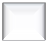 EL COMITÉ DE SUBSIDIOS DECLARA QUE EL PRESENTE PROYECTO                                                                 ES ADMISIBLE        NO ES ADMISIBLEEL COMITÉ DE SUBSIDIOS DECLARA QUE EL PRESENTE PROYECTO                                                                 ES ADMISIBLE        NO ES ADMISIBLEEL COMITÉ DE SUBSIDIOS DECLARA QUE EL PRESENTE PROYECTO                                                                 ES ADMISIBLE        NO ES ADMISIBLEEL COMITÉ DE SUBSIDIOS DECLARA QUE EL PRESENTE PROYECTO                                                                 ES ADMISIBLE        NO ES ADMISIBLEEL COMITÉ DE SUBSIDIOS DECLARA QUE EL PRESENTE PROYECTO                                                                 ES ADMISIBLE        NO ES ADMISIBLEEL COMITÉ DE SUBSIDIOS DECLARA QUE EL PRESENTE PROYECTO                                                                 ES ADMISIBLE        NO ES ADMISIBLE_________________________________________SUBDIRECTORA NACIONAL DE GESTIÓN PATRIMONIAL_________________________________________SUBDIRECTORA NACIONAL DE GESTIÓN PATRIMONIAL__________________________________COORDINADORA CENTRO NACIONAL S.P.M.__________________________________COORDINADORA CENTRO NACIONAL S.P.M.__________________________________COORDINADORA CENTRO NACIONAL S.P.M.__________________________________COORDINADORA CENTRO NACIONAL S.P.M._________________________MIEMBRO COMITÉ___________________________MIEMBRO COMITÉ___________________________MIEMBRO COMITÉ___________________________MIEMBRO COMITÉ___________________________MIEMBRO COMITÉ___________________________MIEMBRO COMITÉ